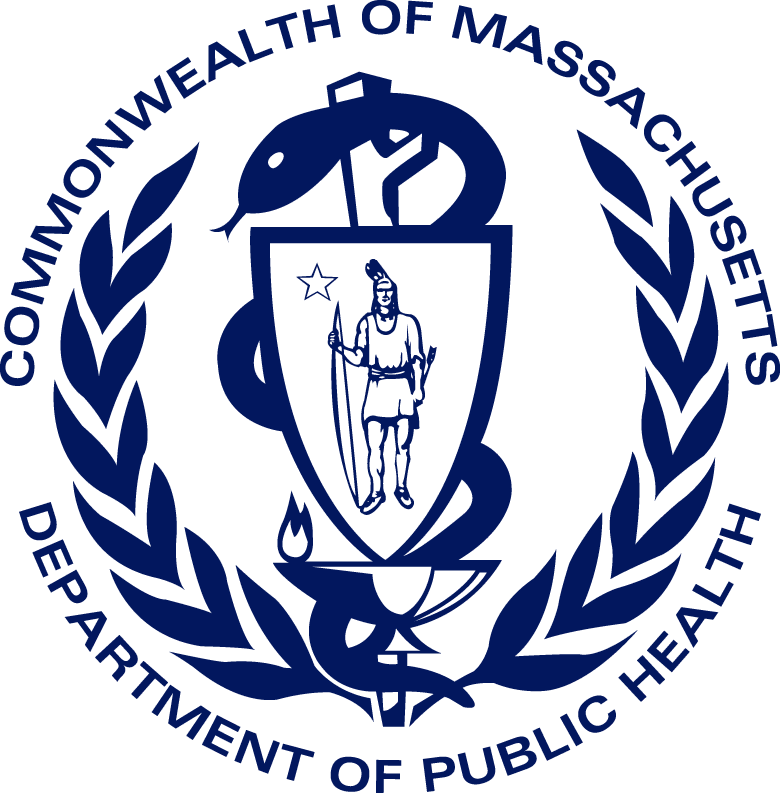 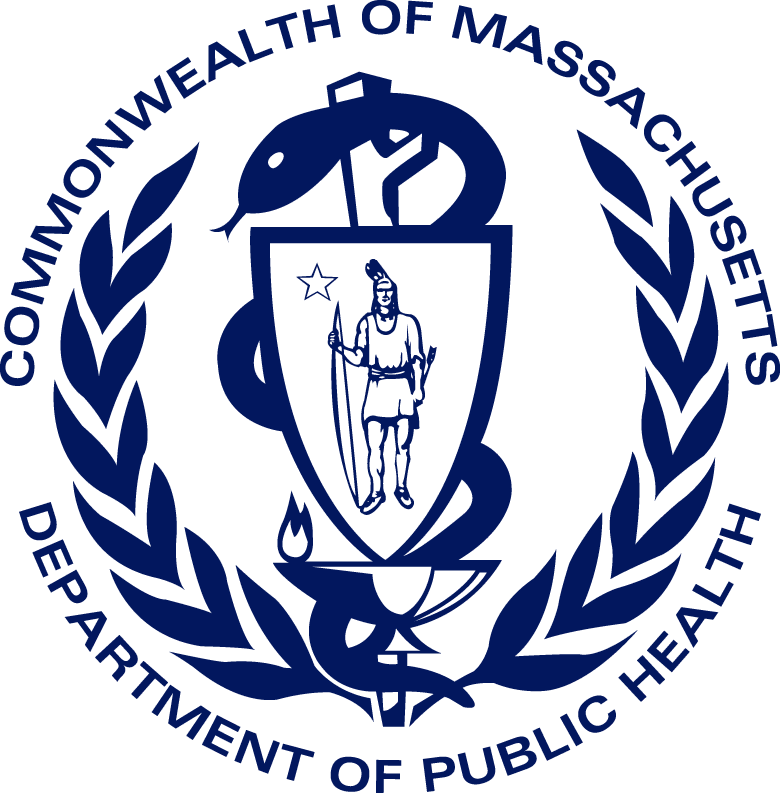 Table of ContentsBACKGROUND	3METHODOLOGY	4RESULTS	5AMBULATORY SURGICAL CENTER FINDINGS	6DIALYSIS CENTER FINDINGS	7NON-ACUTE HOSPITAL FINDINGS	8CLINIC FINDINGS	10NURSING HOME FINDINGS	10REST HOME FINDINGS	11ADULT DAY HEALTH FINDINGS	11PUBLIC HEALTH ACTIONS	12APPENDIX	13A. AMBULATORY SURGICAL CENTER RESULTS	12B. DIALYSIS CENTER RESULTS	16C. NON-ACUTE HOSPITAL RESULTS	19D. CLINIC RESULTS	22E. NURSING HOME RESULTS	34F. REST HOME RESULTS	50F. ADULT DAY HEALTH CENTER RESULTS	51Background The Massachusetts Department of Public Health (DPH) requires licensed health care facilities, including ambulatory surgical centers, dialysis centers, clinics, rest homes, nursing homes, adult day health centers, and non-acute hospitals to report influenza vaccine coverage among employees.  Health care personnel (HCP) are at high risk for influenza exposure and may be a source of influenza virus transmission in health care settings.  Annual immunization is the most effective method of preventing influenza and potentially serious complications.In 2008, DPH mandated that all licensed health care facilities offer personnel free, annual influenza vaccine.  Facilities must document and report receipt of vaccine by personnel, whether administered within or outside the facility, and all declination of immunization.  This report presents data on influenza vaccine coverage of non-acute health care facility personnel for 2016-17. Health care facilities included in this report are ambulatory surgical centers, dialysis facilities, and non-acute hospitals. These facility types are required to report health care personnel influenza data through the National Healthcare Safety Network (NHSN) of the Centers for Disease Control and Prevention (CDC).  This report also presents data on influenza vaccine coverage of health care facility personnel working in clinics, nursing homes, rest homes, and adult day health centers. These facilities do not report through NHSN, but rather directly to DPH.Data describing influenza vaccination of health care personnel in acute care hospitals during the 2016-2017 influenza season has been incorporated in the hospital specific health care associated infection data summaries available at the following link:http://www.mass.gov/eohhs/gov/departments/dph/programs/hcq/healthcare-quality/health-care-facilities/flu-vac-hc-personnel/flu-vaccination-reports.htmlWhile the CDC’s Advisory Committee on Immunization Practices recommends annual influenza vaccination for all health care personnel, Massachusetts is one of only a handful of states that mandates reporting of health care personnel influenza vaccination data in order to understand coverage rates and use this information to promote vaccination.  The CDC conducted a national online survey of health care personnel in the spring of 2016 to promote coverage.  In a sample of 2,258 respondents, 79.0% of all health care personnel reported receiving the influenza vaccination during the 2015-2016 season.  Figure 1 illustrates reported vaccination coverage by care setting.   FIGURE 1. CDC’s SURVEY OF NATIONAL HEALTH CARE PERSONNEL INFLUENZA VACCINATION RATES FOR 2015-16 SEASONMethodology: Ambulatory Surgical Centers, Dialysis Centers, and Non-Acute HospitalsNHSN is a secure, web-based system managed by the CDC that enables DPH and health care facilities to track and analyze data on health care associated infection and prevention practices to determine their incidence, identify trends and guide improvement. Participating health care facilities are required to report data according to the NHSN definitions and protocols to ensure uniform reporting, consistent over time within a healthcare facility and comparable across facilities. Consistent with NHSN protocols, DPH required Ambulatory Surgical Centers, Dialysis Centers and Non-Acute Hospitals to offer employees influenza vaccines, and collect data for HCP working in the facility for at least one day between October 1 through March 31 of the influenza season, regardless of clinical responsibility or patient contact.  Data is reported separately for three categories of health care personnel (HCP): employees on payroll, licensed independent practitioners (i.e. physicians, advanced practice nurses, physician assistants and other therapists  affiliated with the facility but not on payroll), and adult students/trainees and volunteers aged 18 or older.  For each HCP group in each facility, the total numbers of HCP vaccinated in and outside the facility, HCP who declined vaccine, HCP with a documented medical contraindication to the vaccine, and HCP with unknown vaccine status was to be compiled and submitted to NHSN. Methodology: Clinics, Nursing Homes, Rest Homes, and Adult Day Health CentersThe DPH Healthcare Associated Infection (HAI) Prevention Program provided a Microsoft Excel spreadsheet to licensed non-acute health care facilities, for the purpose of capturing HCP influenza vaccination data. The required data elements included the total number of employees as of December 31, 2016; the total number of employees receiving seasonal influenza vaccination provided by the health care facility or administered outside the health care facility between August 1, 2016, and March 31, 2017; and the total number of HCPs who declined vaccination.  Facilities were required to complete and submit this spreadsheet via electronic mail by April 15, 2017.  DPH distributed guidance to all facilities at the beginning of the influenza season.  Facilities that did not report data by the deadline were contacted via electronic mail to request data submission.  The facility vaccination rate was calculated by dividing the number of facility personnel vaccinated by the total number of facility HCPs. The overall mean percentage of HCPs vaccinated by facility type was calculated as the mean of all facility vaccination rates.  Health care personnel are defined as “individuals, both full-time and part-time employees, who are on the health care facility payroll as of December 31, 2016.”  This includes, but is not limited to: physicians; nurses; interns/residents; fellows; physician assistants; physical, occupational, respiratory, and speech therapists; laboratory and operating room technicians; central supply staff; pharmacists; maintenance/environmental services staff; dietary staff; attendants/orderlies; secretarial and administrative staff; and contract staff. Due to the fluctuation in number of staff on payroll over the course of the fall and winter, it is possible for the number of immunizations and declinations documented to exceed 100% of the employees identified as of December 31, 2016.DPH has utilized this definition of health care personnel since the 2010-11 influenza season, making comparison of data from the 2010-2011 through the 2016-2017 influenza seasons appropriate.Results: Ambulatory Surgical Centers, Dialysis Centers, and Non-Acute HospitalsFigure 2 depicts trends in influenza vaccination rates in ambulatory surgical centers, dialysis centers, and non-acute hospitals in Massachusetts over the most recent five flu seasons: from the 2012-13 flu season through the 2016-17 season. Overall, facilities reported similar or slightly improved mean vaccine coverage rates in 2016-17 when compared to 2015-16. No facility type reached the United States Department of Health and Human Services Healthy People 2020 90% coverage goal; however, dialysis centers reported 88% coverage and were very close with   88% coverage. Facilities that achieved this goal or had greater than 90% coverage are indicated in the appendix with an asterisk.Figure 2.  mean percent of hcp receiving and declining influenza vaccination: 2012-2017 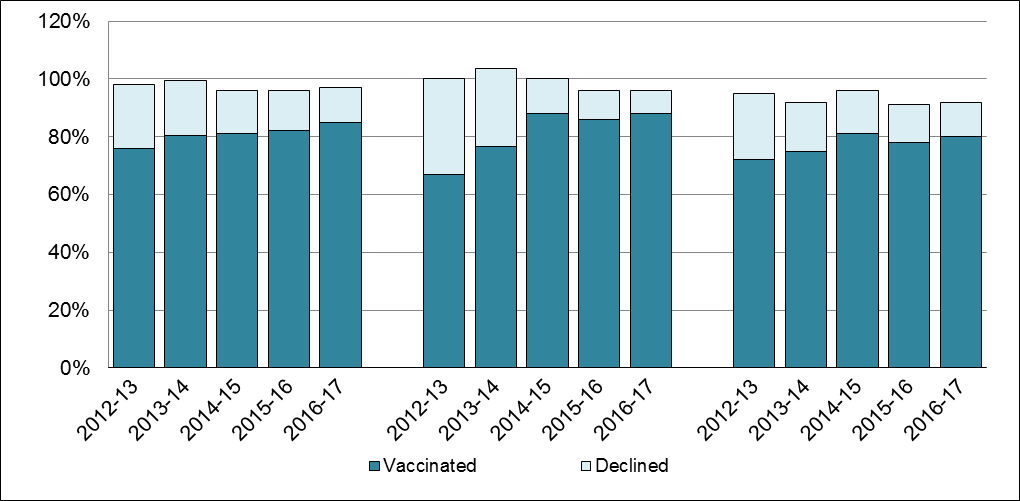 Ambulatory Surgical Centers Forty-eight ambulatory surgical centers provided information on influenza vaccine coverage for 2016-17.  On average, 85% of HCP at 48 ambulatory surgical centers were vaccinated against influenza and 11% declined vaccination (Table 1). This was an improvement from the 82% influenza vaccine coverage and 14% declination reported in 2015-16 (Figure 2). Twenty-three Massachusetts ambulatory surgical centers, representing 48% of reporting facilities, achieved a vaccination rate of 90% or greater in 2016-17. Forty-four percent of employees received their vaccinations at their place of employment, and 41% were vaccinated elsewhere.Table 1.  mean percent of hcp at ambulatory surgical centers vaccinated against influenza during 2016-2017 (N=48)In addition to influenza vaccination and declination, data on medical contraindications and unknown vaccine status were also collected, with specifics for salaried employees, licensed independent practitioners, and students and volunteers.  Overall, 86% of all HCPs at Ambulatory Surgical Centers (ASC) received the vaccine and 10% declined (Figure 3). Vaccine coverage ranged from 83% to 100%, and salaried employees had the highest declination rate at 15%. Medical contraindications were rare, and unknown vaccine status ranged from 0% to 5%, with licensed independent practitioners reported with unknown status most frequently.FIGURE 3.  OVERALL AMBULATORY SURGICAL CENTER VACCINATION OF HCP BY TYPE 2016-2017Dialysis Centers Among 73 reporting dialysis centers, the mean influenza vaccine coverage was 88% and declination rate was 8% in 2016-17 (Table 2). In 2016-17, 43 Massachusetts dialysis centers, 59% of reporting facilities, achieved an overall vaccination rate of 90% or greater. On average, 57% of employees were vaccinated at their place of employment and 30% were vaccinated elsewhere.  Dialysis centers that are located within acute care hospitals are included in the acute care hospital report.  Table 2.  Mean Percent of Dialysis Center HCP Vaccinated against Influenza during 2016-2017 (N=73)In addition to influenza vaccination and declination, data on medical contraindications and unknown vaccine status were also collected, with specific data for salaried employees, licensed independent practitioners, and students and volunteers.  Eighty-seven percent of all HCPs at dialysis centers received the vaccine and 8% declined (Figure 4).  Medical contraindications were rare.  FIGURE 4.  OVERALL DIALYSIS CENTER VACCINATION OF HCP BY TYPE 2016-2017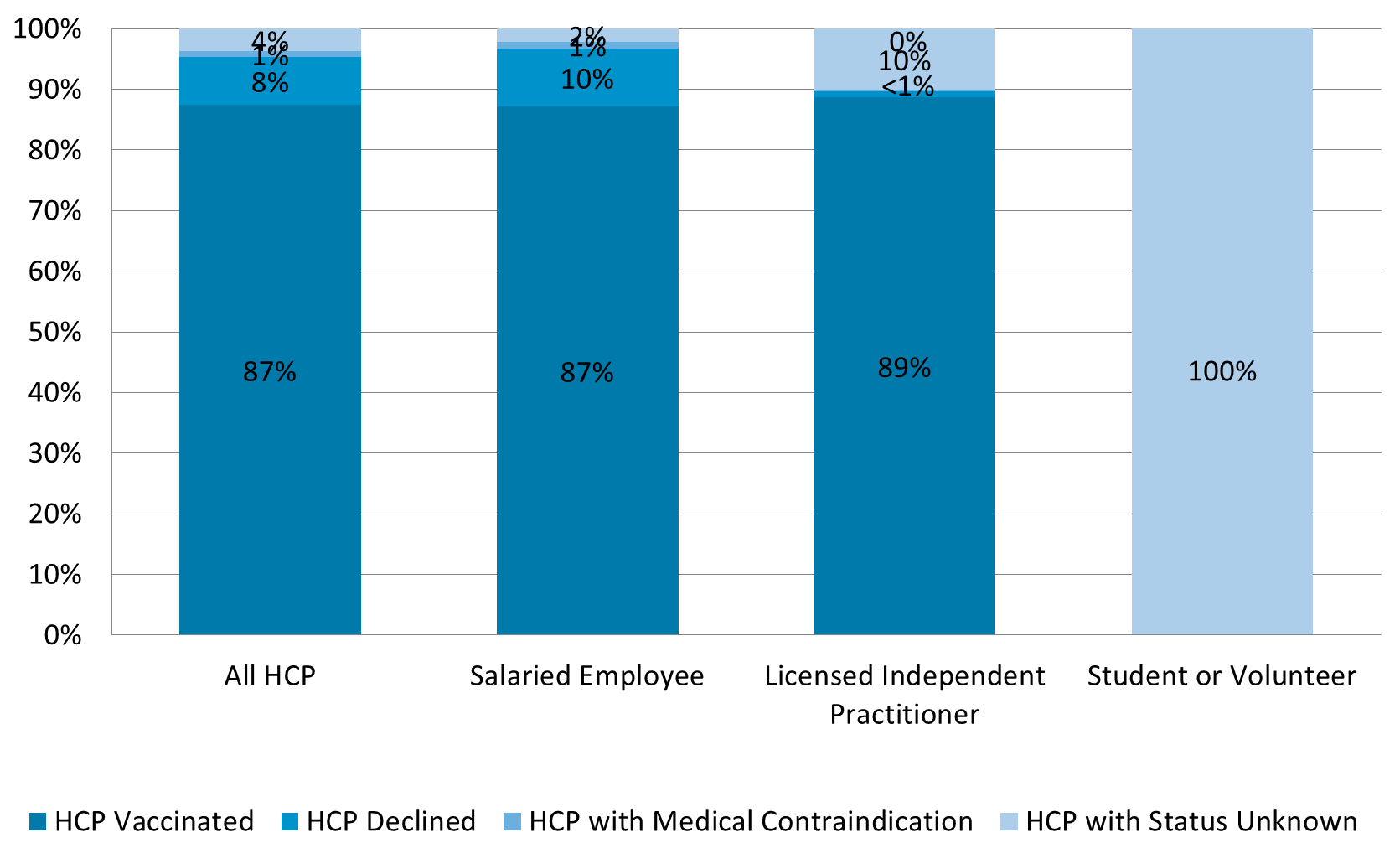 Non-Acute Care Hospitals Thirty-nine non-acute care hospitals provided information on influenza vaccine coverage. Seventy-nine percent of HCP at non-acute care hospitals, on average, were vaccinated against influenza, and 12% declined vaccination in 2016-17 (Table 3). There was a small increase in mean vaccine coverage in 2016-2017, compared to mean coverage of 78% in 2015-2016. Only 12% of HCP declined vaccination, compared to 13% in 2015-16 (Figure 2). Thirteen non-acute care hospitals in Massachusetts reported vaccine coverage greater than 90% during the 2016-17 influenza season. Most personnel received vaccination from the facility that employed them: on average 56% . Twenty-four percent of HCP at non-acute care hospitals were vaccinated elsewhere.Table 3.  Mean Percent of Non-Acute Care Hospital HCP Vaccinated against Influenza During 2016-2017 (N=39)In addition to influenza vaccination and declination, data on medical contraindications and unknown vaccine status were also collected, with specifics for salaried employees, licensed independent practitioners, and students and volunteers.  Eighty percent of all HCPs at non-acute care hospitals received the vaccine and 12% declined (Figure 5). Vaccine coverage among these groups ranged from 76% to 88%. Salaried employees had the highest declination rate at 14%. Medical contraindications were rare, and unknown vaccine status ranged from 6% to 20%, with licensed independent practitioners reported with unknown status most frequently.Figure 5.  Overall Non-acute Care Hospital Vaccination of HCP by Type 2016-2017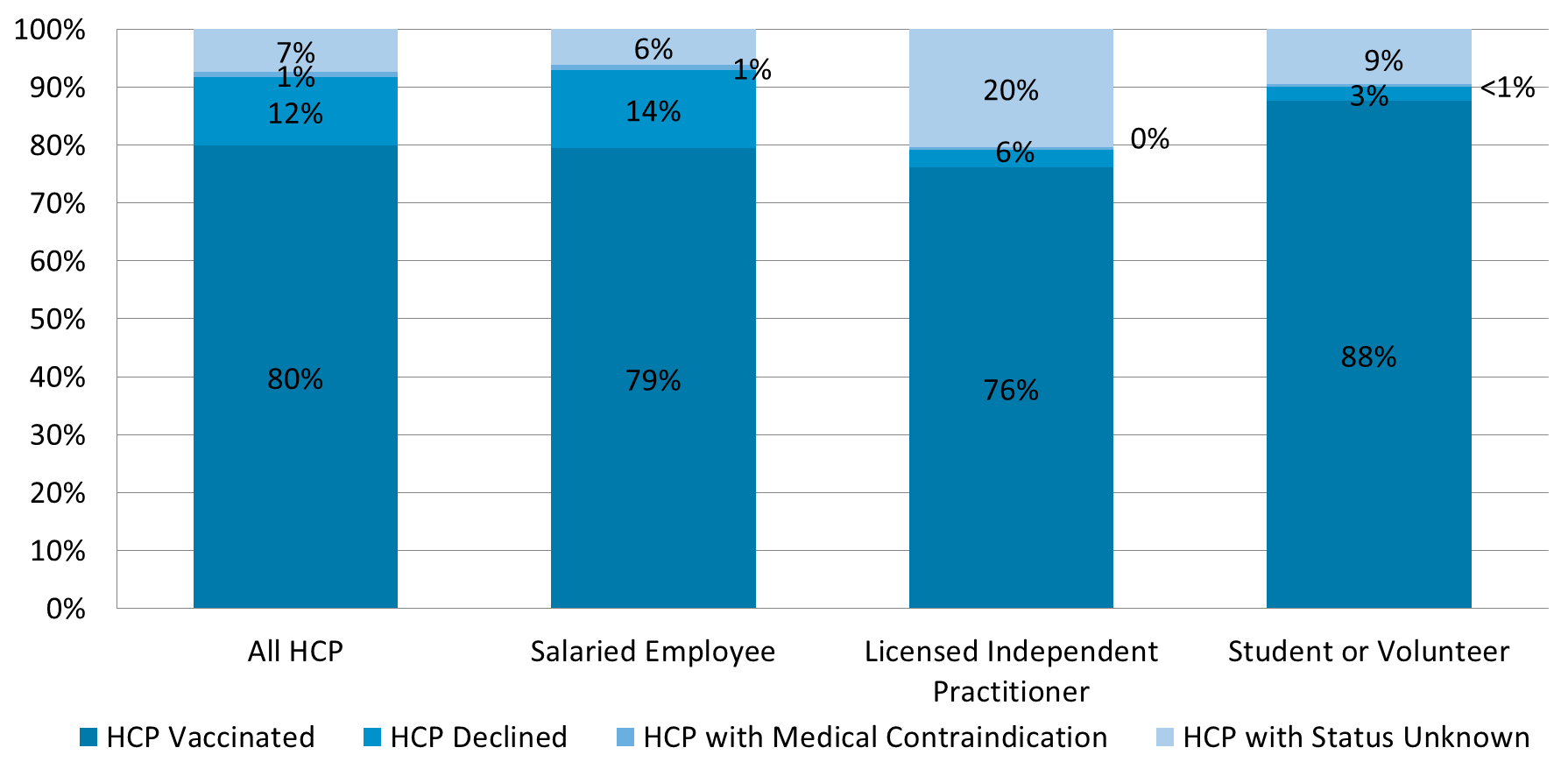 Results: Clinics, Nursing Homes, Rest Homes, and Adult Day Health CentersFigure 6 depicts trends in influenza vaccination rates in facilities in Massachusetts from the 2012-13 flu season through the 2016-17 season. Public reporting of influenza vaccine status for adult day health centers began in the 2015-16 season.  Nursing homes and rest homes reported a slightly improved mean vaccine coverage rate in 2016-17 when compared to 2015-16. Clinic and adult day health centers had a slight decrease in vaccine coverage when compared to the previous season. Overall, no facility type reached the United States Department of Health and Human Services Healthy People 2020 90% coverage goal, though many individual sites did achieve this goal. Sites with greater than 90% coverage are indicated in the appendix with an asterisk.Figure 6.  mean percent of hcp receiving and declining influenza vaccination: 2012-2017 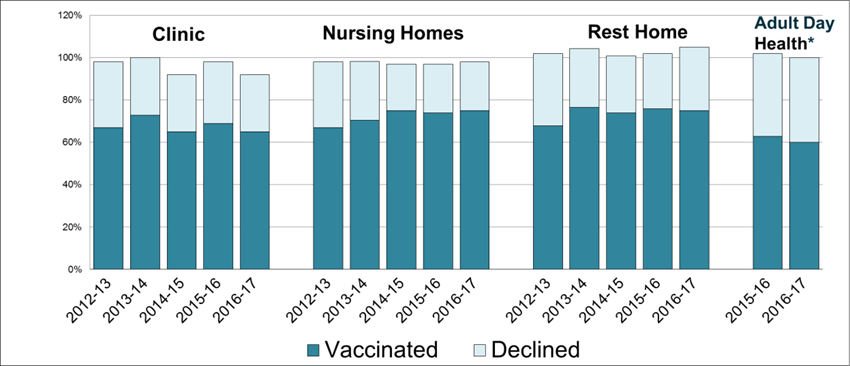 Clinics During the 2016-17 influenza season, 164 licensed clinics submitted HCP influenza vaccination data. The average influenza vaccine coverage at clinics was 65%, with a mean of 27% declining the vaccine (Table 4, Figure 6). Forty-six clinics, representing 27% of reporting facilities in 2016-17, had an overall vaccination rate of 90% or greater. Personnel most frequently received vaccination outside their place of employment: a mean of 36% were vaccinated outside their workplace, and 29% were vaccinated at their place of employment.Table 4.  mean percent of clinic hcp vaccinated against influenza during 2016-2017 (N=164)Nursing Homes In nursing homes, 358 licensed facilities reported data for the 2016-2017 flu season. On average in 2016-17, 75% of HCP at nursing homes were vaccinated against influenza and 23% declined to be vaccinated (Table 5). The vaccine coverage rate increased from 73% in the 2015-16 season to 75% this season, though the declination rate has stayed the same for three seasons at 23%. (Figure 6). In 2016-17, 94 nursing homes in Massachusetts, representing 26% of reporting facilities, reported an overall vaccination rate of 90% or greater. Fifty-five percent of employees received vaccination at their place of employment and 21% were vaccinated elsewhere.Table 5.  mean percent of nursing home hcp vaccinated against influenza during 2016-2015 (N=358)Rest Homes Twenty licensed rest homes reported data for the 2016-2017 flu season. On average, 75% of HCP were vaccinated against influenza during 2016-17, and 30% declined (Table 6). Vaccine coverage remained stable at 76% between 2015-16 and 2016-17, while six rest homes (30%) reported an overall vaccination rate of 90% or greater. More rest home employees received vaccine outside their place of employment (40%) rather than at their place of employment (35%).Table 6.  mean percent of rest home hcp vaccinated against influenza during 2016-2017 (N=20)Adult Day Health CentersOne hundred and thirty-two adult day health centers reported flu data for the 2016-17 flu season. On average, 60% of HCP were vaccinated against influenza during 2016-17, and 40% declined (Table 7). Twenty-seven adult day health centers (20%) reported an overall vaccination rate of 90% or greater. More adult day health center employees received vaccine at their place of employment rather than elsewhere, 32% and 28%, respectively.Table 7.  mean percent of adult day health hcp vaccinated against influenza during 2016-2017 (N=132)Public Health ActionsDPH is planning a two-part webinar series targeting Adult Day Health Centers, Clinics, Nursing Homes, and Rest Homes.  Program content will include: influenza disease burden; key facts about the current season; surveillance and reporting; and strategies for increasing HCP coverage.DPH will continue to reinforce the reporting requirement and statewide performance goal during dialysis trainings, and on-site Infection Control Assessment and Response (ICAR) visits in nursing homes.DPH will continue to monitor trends and report annual compliance with the HCP influenza vaccination requirements.DPH will promote continuous quality improvement, and recommend licensed facilities share vaccination rates with all staff, including administrators, boards of directors, practice managers, ombudsperson, and patient/family councils. DPH encourages facilities to review reported data and current HCP influenza policies, and as necessary implement processes to maximize vaccination coverage.DPH will continue to promote a continuous, comprehensive influenza prevention program in all licensed health care settings.  DPH will promote the DPH and Healthy People 2020 target to vaccinate 90% or greater of eligible HCP in all licensed health care settings.DPH will collaborate with public health partners to intensify efforts to improve immunization rates among HCP especially among low outliers. Appendix.  Vaccination Rates by Facility Type and NameAsterisk* indicates site achieved greater than 90% flu vaccine coverage in 2016-17. “n/a” indicates data not reported by facility to DPH or available through NHSN.  DPH distributed guidance to all facilities at the beginning of the influenza season. The data was extracted from NHSN on 7/13/17.   Table 8.  2014-2015 TO 2016-2017 HCP Influenza Vaccination and Declination at Massachusetts Ambulatory Surgical Centers (ASCs)* Vaccination rate greater than 90% in 2016-17Table 9.  2014-2015 TO 2016-2017 HCP Influenza Vaccination and Declination at Massachusetts Dialysis Centers* Vaccination rate greater than 90% in 2016-17Table 10. 2014-2015 TO 2016-2017 HCP Influenza Vaccination and Declination at Massachusetts Non-Acute Care Hospitals* Vaccination rate greater than 90% in 2016-17°° Data included in Anna Jaques acute care hospital report Table 11. 2012-2013 TO 2016-2017 HCP Influenza Vaccination and Declination at Massachusetts ClinicsIncludes data submitted by 6/14/17. *Vaccination rate greater than 90% in 2016-17Table 12. 2012-2013 TO 2016-2017 HCP Influenza Vaccination and Declination at Massachusetts Nursing Homes INCLUDES DATA SUBMITTED BY 6/14/17.*Vaccination rate greater than 90% in 2016-17Table 13 . 2015-2016 TO 2016-2017 HCP Influenza Vaccination and Declination at Massachusetts Rest HomesINCLUDES DATA SUBMITTED BY 6/14/17.*Vaccination rate greater than 90% in 2016-17Table 14. 2015-2016 TO 2016-2017 HCP Influenza Vaccination and Declination at MASSACHUSETTS ADULT Day Health CentersINCLUDES DATA SUBMITTED BY 6/14/17.*Vaccination rate greater than 90% in 2016-17Mean % VaccinatedRangeTotal Vaccinated85%(43-100%)Vaccination Declination Rate11%(0-57%)HCP  With Unknown Status 2%(0- 30%)HCP  With Medical Contraindication2%(0-12%)Location VaccinatedAt Place of Employment44%(0-90%)Outside Place of Employment41%(3-100%)Mean % VaccinatedRangeTotal Vaccinated88%(50-100%)Vaccination Declination Rate8%(0-50%)HCP  With Unknown Status3%(0-24%) HCP  With Medical Contraindication1%(0-11%)Location VaccinatedAt Place of Employment57%(20-97%)Outside Place of Employment30%(3-59%)Mean % VaccinatedRangeTotal Vaccinated79%(35-98%)Vaccination Declination Rate12%(0-52%)HCP  With Unknown Status8%(0-43%) HCP  With Medical Contraindication1%(0-4%)Location VaccinatedAt Place of Employment56%(23-77%)Outside Place of Employment24%(3-45%)Mean % VaccinatedRangeTotal Vaccinated65%(0-100%)Vaccine Declination Rate27%(0-100%)Location VaccinatedAt Place of Employment29%(0-100%)Outside Place of Employment36%(0-100%)Mean % VaccinatedRangeTotal Vaccinated75%(15-100%)Vaccine Declination Rate23%(0-78%)Location VaccinatedAt Place of Employment54%(0-100%)Outside Place of Employment21%(0-83%)Mean % VaccinatedRangeTotal Vaccinated75%(47-100%)Vaccination Declination Rate30%(0-70%)Location VaccinatedAt Place of Employment35%(0-76%)Outside Place of Employment40%(6-87%)Mean % VaccinatedRangeTotal Vaccinated60%(0-100%)Vaccination Declination Rate40%(0-100%)Location VaccinatedAt Place of Employment32%(0-100%)Outside Place of Employment28%(0-100%)ASC Facility Name# HCPsVaccine Coverage 2016-17Vaccine Declined 2016-17HCP w/ Medical Contra-indication 2016-17HCP w/ Unknown Vaccine Status 2016-17Vaccine Coverage 2015-16Vaccine Declined 2015-16HCP w/ Medical Contra-indication 2015-16HCP w/ Unknown Vaccine Status 2015-16Vaccine Coverage 2014-15Vaccine Declined 2014-15Adams Cataract and Laser Center Associates P.C.2059%34%6%0%74%20%6%0%67%27%Advanced Eye Surgery Center, LLC1471%29%0%0%78%22%0%0%65%35%ASC of Cape Cod*3797%3%0%0%92%8%0%0%94%6%Berkshire Cosmetic Surgery*19100%0%0%0%94%6%0%0%100%0%Berkshire Endoscopy Center, LLC2075%25%0%0%53%47%0%0%22%78%Boston Center for Ambulatory Surgery, Inc.781%19%0%0%71%29%0%0%89%11%Boston Endoscopy Center*4193%7%0%0%86%13%1%0%82%18%Boston Eye Surgery & Laser Center Boston2779%9%5%8%89%5%5%0%72%11%Boston Eye Surgery & Laser Center West2478%9%5%8%82%14%4%0%74%14%Boston IVF*8990%10%0%0%91%9%0%0%85%8%Boston Outpatient Surgical Suites*4094%6%0%0%90%10%0%0%40%60%Boston Surgery Center, LLC*12100%0%0%0%100%0%0%0%94%6%Boston University Eye Surgery and Laser Center*1597%0%3%0%89%7%4%0%90%7%Cape & Islands Endoscopy Center LLC3776%24%0%0%78%14%8%0%78%18%Cape Cod Eye Surgery & Laser Center2184%16%0%0%92%8%0%0%85%8%Cape Cod Surgery Center Inc.n/an/an/an/an/a90%10%0%0%92%0%Cataract & Laser Center Central LLC, The2678%20%2%0%87%13%0%0%87%13%Cataract & Laser Center, West*3093%7%0%0%88%9%0%4%83%17%Cataract and Laser Center2773%24%2%0%74%22%4%0%93%7%Cataract and Laser Center, The3186%14%0%0%88%12%0%0%77%7%Cataract Surgery Center of Milford1489%11%0%0%75%19%6%0%95%5%Central MA Ambulatory Endoscopy Center1976%12%12%0%84%13%3%0%72%23%Charles River Endoscopy, LLC.1288%13%0%0%93%7%0%0%89%11%Commonwealth Endoscopy Center1387%6%6%0%91%9%0%0%95%5%DHA Endoscopy LLC2882%3%5%11%94%0%6%0%94%6%East Bay Surgery Center*4591%8%1%0%93%6%1%0%90%9%East Pond Enterprises Inc.1243%57%0%0%48%52%0%0%64%36%Eastern Massachusetts Surgery Center2254%15%2%30%44%19%2%35%69%8%Endoscopy Center of Southeastern Massachusetts n/an/an/an/an/an/an/an/an/an/an/aFour Women n/an/an/an/an/an/an/an/an/a88%12%Greater New Bedford Surgicenter2759%41%0%0%61%39%0%0%36%64%Greater Springfield Surgery Center2572%13%2%13%70%16%0%14%57%17%Hyannis Ear Nose and Throat Associatesn/an/an/an/an/a75%19%6%0%75%19%Hyde Park Pain Management, LLCn/an/an/an/an/a72%22%6%0%83%17%Merrimack Valley Endoscopy Center*3693%7%0%0%93%7%0%0%89%11%Middlesex Endoscopy Center1281%19%0%0%84%16%0%0%88%8%New England Ambulatory SurgiCenter*1493%0%7%0%100%0%0%0%57%29%New England Eye Surgical Center, Inc.*2090%8%2%0%90%10%0%0%97%3%New England Pain Care, Inc.2879%21%0%0%69%26%0%6%65%35%New England SCOPE*36100%0%0%0%100%0%0%0%100%0%New England Surgery Center3286%14%0%0%88%12%0%0%70%26%North Shore Cataract & Laser Center*2791%0%9%0%87%6%6%0%92%4%Northeast Ambulatory Centern/an/an/an/an/a36%45%9%9%64%29%Northeast Endoscopy LLC*3692%8%0%0%96%4%0%0%90%10%Orthopedic Surgical Center of the North Shore*6490%10%0%1%90%7%0%3%91%7%Peabody Surgery Center LLCn/an/an/an/an/an/an/an/an/a100%0%Pioneer Valley Surgicenter*3496%4%0%0%94%6%0%0%95%5%Plymouth Laser and Surgical Center*21100%0%0%0%97%0%3%0%98%0%Same Day SurgiCare of N.E.n/an/an/an/an/a78%21%0%1%79%15%SEE New England*14100%0%0%0%100%0%0%0%100%0%South Shore Endoscopy Center*1897%0%3%0%85%12%0%3%88%13%Surgery Center of New England1582%18%0%0%87%9%4%0%77%19%Valley Medical Group*17100%0%0%0%95%5%0%0%86%14%West Suburban Eye Surgery Center*3793%7%0%0%94%6%0%0%89%6%Weymouth Endoscopy, LLC*13100%0%0%0%87%13%0%0%86%14%Women’s Health Services n/an/an/an/an/an/an/an/an/an/an/aWorcester Surgical Center4578%12%4%7%73%10%2%16%82%18%Dialysis Facility Name# HCPsVaccine Coverage 2016-17Vaccine Declined 2016-17HCP w/ Medical Contra-indication 2016-17HCP w/ Unknown Vaccine Status 2016-17Vaccine Coverage 2015-16Vaccine Declined 2015-16HCP w/ Medical Contra-indication 2015-16HCP w/ Unknown Vaccine Status 2015-16Vaccine Coverage 2014-15Vaccine Declined 2014-15ARA - Springfield Dialysis LLC3763%32%0%5%81%19%0%0%70%30%ARA-Ludlow Dialysis, LLC3381%16%0%3%74%21%3%3%63%38%Blackstone Valley Dialysis*36100%0%0%0%93%0%2%5%100%0%BMC South County1688%13%0%0%87%13%0%0%n/an/aBoston Dialysis*5595%0%0%5%100%0%0%0%100%0%Boston Dialysis Center (Carney)*25100%0%0%0%100%0%0%0%100%0%Brockton Dialysis Center LLC*3482%13%0%5%92%6%0%3%89%11%Brockton Healthcare Clinic LLC3352%24%0%24%65%9%0%26%54%46%Brookline Dialysis* 3996%2%2%0%n/an/an/an/a85%15%Burlington Regional Dialysis* 2797%0%3%0%n/an/an/an/a100% 0% Cape Cod Artificial Kidney Center*3391%6%0%3%93%5%0%3%96%4%Chicopee Dialysis Center*2297%0%3%0%90%5%5%0%88%12%DCI Boston*4298%2%0%0%100%0%0%0%98%2%DCI Brigham/Faulkner4879%19%2%0%75%18%2%5%79%21%DCI Somerville*3596%2%2%0%96%2%2%0%97%3%DCI Walden Pond*13100%0%0%0%100%0%0%0%100%0%Dialysis Center of Attleboro LLC3284%6%3%6%68%26%5%0%n/an/aDialysis Center of Waltham n/an/an/an/an/an/an/an/an/an/an/aDialysis Center of Western Massachusetts, LLC4250%50%0%0%61%37%0%3%n/an/aEast Springfield Dialysis Center*2494%0%0%6%98%2%0%0%94%6%Fall River Kidney Center4971%22%2%4%80%18%2%0%66%34%Framingham Dialysis Center*38100%0%0%0%96%4%0%0%n/an/aFreedom Center Worcester* 895%0%0%5%n/an/an/an/an/an/aFresenius Medical Care Attleboro*2393%0%0%7%100%0%0%0%100%0%Fresenius Medical Care Chelmsford*10100%0%0%0%100%0%0%0%n/an/aFresenius Medical Care Danvers*1490%5%0%5%n/an/an/an/an/an/aFresenius Medical Care Fairhaven1582%14%0%5%n/an/an/an/an/an/aFresenius Medical Care Falmouth*2894%6%0%0%91%9%0%0%89%11%Fresenius Medical Care Lowell5066%30%4%0%84%12%3%0%86%14%Fresenius Medical Care Marlborough*2591%3%0%6%57%13%0%30%n/an/aFresenius Medical Care  Merrimack Valley2689%11%0%0%86%7%2%5%n/an/aFresenius Medical Care Methuen2672%17%11%0%94%2%4%0%86%14%Fresenius Medical Care Newburyport*3994%4%0%2%98%2%0%0%90%10%Fresenius Medical Care Plymouth-Cordage*3792%5%0%3%89%8%0%3%95%5%Fresenius Medical Care Stoneham*2591%3%0%6%93%5%0%3%n/an/aFresenius Medical Care Wareham2581%17%0%3%87%13%0%0%50%50%Hampshire County Dialysis Center*24100%0%0%0%100%0%0%0%100%0%Hawthorn Kidney Center LLC Dartmouth Wareham3476%21%3%0%64%33%3%0%n/an/aHawthorn Kidney Center- Wareham, LLC1171%29%0%0%67%33%0%0%50%50%Heritage Dialysis, LLC2876%24%0%0%73%27%0%0%70%40%Mary Eliza Mahoney Dialysis3977%8%0%15%79%11%0%11%85%0%Medford Dialysis Center5172%8%0%20%62%10%0%29%96%4%New Bedford Dialysis* 29100%0%0%0%n/an/an/an/an/an/aNorth Adams Dialysis Suite of BMC*39100%0%0%0%n/an/an/an/an/an/aNorth Andover Renal Center*3891%5%5%0%92%8%0%0%87%13%North Suburban Dialysis Center*5594%6%0%0%94%0%0%6%100%0%Northeast Cambridge Dialysis3074%3%0%23%n/an/an/an/a89%11%Northshore Regional Dialysis Center*3697%3%0%0%98%2%0%0%100%0%Norwood Dialysis Center1581%19%0%0%n/an/an/an/an/an/aNxstage Kidney Care Boston North*1094%6%0%0%80%13%0%7%n/an/aNxstage Kidney Care Boston South*792%8%0%0%20%50%0%30%n/an/aPalmer Dialysis Center*13100%0%0%0%100%0%0%0%90%10%PDI Fitchburg*30100%0%0%0%n/an/an/an/an/an/aPDI Worcester* 3996%0%0%4%n/an/an/an/a100%0%Peabody Dialysis Center4176%9%0%15%89%11%0%0%94%6%Physician’s Dialysis Fitchburgn/an/an/an/an/an/an/an/an/a100%0%Pioneer Valley Dialysis* Center*69100%0%0%0%100%0%0%0%97%3%Pure Life Renal of Stoughton n/an/an/an/an/an/an/an/an/an/an/aQuality Care Dialysis Weymouth4287%13%0%0%81%19%0%0%85%15%Salem Northeast Dialysis*3692%0%3%5%n/an/an/an/an/an/aSouth County Dialysis*3790%3%0%7%98%2%0%0%96%4%South Suburban Dialysis Center*2196%4%0%0%95%5%0%0%95%5%Taunton Healthcare Clinic, LLC*3495%5%0%0%87%13%0%0%67%33%The Dialysis Center at Waltham n/an/an/an/an/a91%8.6%4.3%n/an/an/aThe Kidney Center*2992%8%0%0%94%6%0%0%92%8%University Dialysis Center4885%2%0%12%77%3%0%20%100%0%USRC Foxborough Dialysis 2074%9%4%13%n/an/an/an/an/an/aUSRC Quincy Dialysis4073%22%4%0%78%19%3%0%93%7%USRC Weymouth Dialysis 1670%25%5%0%n/an/an/an/an/an/aWaltham Dialysis, LLC1785%10%5%0%87%9%4%0%n/an/aWellesley Dialysis LLC*2691%9%0%0%84%16%0%0%84%16%Wellington Circle Dialysis Center*2992%8%0%0%n/an/an/an/an/an/aWestern Mass Kidney Center - Springfield*43100%0%0%0%97%3%0%0%100%0%Westwood Dialysis3181%2%0%17%100%0%0%0%95%5%Weymouth Dialysis 2882%6%6%6%n/an/an/an/an/an/aWoburn Dialysis*17100%0%0%0%100%0%0%0%100%0%Yankee Family Dialysis* Center*25100%0%0%0%100%0%0%0%71%29%Non-Acute Care Hospital Facility Name# HCPsVaccine Coverage 2016-17Vaccine Declined 2016-17HCP w/ Medical Contra-indication 2016-17HCP w/ Unknown Vaccine Status 2016-17Vaccine Coverage 2015-16Vaccine Declined 2015-16HCP w/ Medical Contra-indication 2015-16HCP w/ Unknown Vaccine Status 2015-16Vaccine Coverage 2014-15Vaccine Declined 2014-15Adcare Hospital of Worcester, Inc.*51191%4%1%5%88%2%3%7%112%3%Amesbury Health Center°° n/an/an/an/an/an/an/an/an/an/an/aArbour - HRI Hospital18288%5%4%3%49%38%5%8%n/an/aArbour Fuller Hospital49956%24%2%18%57%19%1%23%51%23%Arbour Hospital49035%52%1%11%52%35%2%11%n/an/aBaldpate Hospital9086%0%1%13%94%5%1%1%41%17%Bay Ridge Hospital17878%22%0%0%79%19%2%0%n/an/aBournewood Hospital33953%45%1%0%61%38%1%0%65%32%Cape Cod & Islands Community Mental Health12769%19%1%11%73%13%5%9%78%22%Cura Boston*17093%2%0%4%n/an/an/an/an/an/aCura Peabody12880%12%0%8%n/an/an/an/an/an/aDr. John C. Corrigan Mental Health Center15368%29%0%2%65%24%0%10%54%46%Fairlawn Rehabilitation Hospital41087%7%2%4%85%8%3%4%82%18%Franciscan Children’s Hospitaln/an/an/an/an/an/an/an/an/a96%4%HealthSouth Rehabilitation Hospital of Braintree*48492%2%1%5%87%3%1%9%104%4%HealthSouth Rehabilitation Hospital of New England* 47495%3%0%1%91%4%0%4%85%15%HealthSouth Rehabilitation Hospital of Western Massachusetts*24297%3%0%0%82%16%0%1%83%17%Hebrew Rehabilitation Center at Dedham n/an/an/an/an/an/an/an/an/a89%0%Hebrew Rehabilitation Center at Roslindale*114996%2%0%2%91%0%0%8%95%1%Highpoint Treatment Center n/an/an/an/an/an/an/an/an/an/an/aKindred Stoughton26777%4%1%18%69%6%0%25%85%10%Lemuel Shattuck Hospital71064%18%2%16%64%12%1%22%74%14%McLean Hospital 223178%15%1%6%68%15%1%15%78%16%New England Sinai Hospital*57695%4%0%0%94%4%1%2%106%5%Norcap Lodge n/an/an/an/an/an/an/an/an/an/an/aPappas Rehabilitation Hospital for Children36581%19%0%0%85%13%n/an/a85%14%Providence Behavioral Health*39495%5%0%0%98%2%0%0%n/an/aSolomon Carter Fuller Mental Health Center17488%8%2%2%76%7%3%14%71%9%Southcoast Behavioral Health29469%2%0%28%90%3%0%7%n/an/aSpaulding Hospital for Continuing Care Cambridge*81892%4%0%4%93%3%1%3%89%11%Spaulding Rehabilitation Hospital Boston*159392%3%1%4%90%6%1%4%90%10%Spaulding Rehabilitation Hospital Cape Cod*47695%4%1%0%93%4%0%2%n/an/aTaunton State Hospital22077%16%0%6%76%18%6%0%69%28%Tewksbury Hospital99667%22%1%11%49%36%1%13%74%16%Vibra Hospital of Southeastern Massachusetts29388%12%1%0%89%11%1%0%93%10%Vibra Hospital of Western Massachusetts33658%6%0%36%63%4%0%33%88%9%Vibra Hospital of Western Massachusetts - Central Campus9188%12%0%0%79%7%1%13%89%6%Walden Behavioral Care34140%16%0%43%66%34%0%0%57%43%Western Massachusetts Hospital29175%20%2%3%65%18%5%12%76%24%Westwood Lodge Hospital79560%24%2%14%70%24%3%3%75%25%Whittier Pavilion*27796%2%0%2%95%1%0%3%91%9%Whittier Rehabilitation Hospital40784%8%0%8%87%6%0%7%87%10%Whittier Rehabilitation Hospital Bradford*35998%1%0%1%98%1%1%0%98%2%Worcester Recovery Center and Hospital93573%19%3%5%66%17%4%12%81%19%Clinic Facility Name# HCPs (reported as of 12/31/16)Vaccine Coverage 2016-17Vaccine Declined 2016-17Vaccine Coverage 2015-16Vaccine Declined 2015-16Vaccine Coverage 2014-15Vaccine Declined 2014-15Vaccine Coverage 2013-14Vaccine Declined 2013-14Vaccine Coverage 2012-13Vaccine Declined 2012-13"No Tooth Left Behind" Dental Clinic n/an/an/a100%0%n/an/an/an/an/an/aA Dental Group LLCn/an/an/a0%100%n/an/an/an/an/an/aActon BHC/Trauma Center7946%49%n/an/an/an/an/an/an/an/aAdvanced Eye Centersn/an/an/an/an/an/an/a64%36%n/an/aAFC Doctors Express Urgent Care n/an/an/a95%5%n/an/an/an/an/an/aAFC Urgent Care Bedford*5296%4%n/an/an/an/an/an/an/an/aAFC Urgent Care Burlington* 5296%4%n/an/an/an/an/an/an/an/aAFC Urgent Care Stoneham*5296%4%n/an/an/an/an/an/an/an/aAFC Urgent Care Waltham*5296%4%n/an/an/an/an/an/an/an/aAgawam Counseling Center1020%0%n/an/a50%0%n/an/an/an/aAlbert and Jessie Danielsen Institute at Boston University, The3370%30%79%21%54%46%66%34%n/an/aAnalgesic Solutionsn/an/an/an/an/an/an/a20%80%40%60%Arbour HRI Hospital (dba Arbour Counseling Services Brookline)n/an/an/a40%50%n/an/an/an/an/an/aArlington Youth Counseling Centern/an/an/an/an/a54%46%52%48%63%37%Aurora Breast MRI of Beverly Hospital LLCn/an/an/an/an/an/an/a100%0%100%0%Aurora Breast MRI of Central MA, LLCn/an/an/a50%50%50%50%n/a50%n/an/aAurora Imaging Corp.560%40%40%60%50%50%n/a50%80%20%BAMSI Adult Day Treatment Centern/an/an/an/an/a100%0%100%0%50%50%BAMSI Whitman Counseling Centern/an/an/an/an/a42%35%55%45%50%50%Bay Cove Human Services - Gill Clinic683%17%n/an/a89%11%71%29%73%27%Bay Cove Human Services - Center House Day Treatment Program650%50%33%67%50%50%67%33%n/an/aBay State Community Servicesn/an/an/a18%0%20%11%58%42%n/an/aBay State Community Services - Norwood20%100%n/an/an/an/an/an/an/an/aBay State Community Services - Plymouth560%40%n/an/an/an/an/an/an/an/aBay State Community Services – Quincy4238%62%n/an/an/an/an/an/an/an/aBaystate Franklin MRI Center*9100%0%100%0%n/an/an/an/an/an/aBaystate MRI & Imaging Center LLC1765%35%67%33%n/an/an/an/an/an/aBehavioral Nutrition, Inc.n/an/an/a0%100%n/an/an/an/an/an/aBeverly Health Dept. Dental Clinic n/an/an/a100%0%n/an/an/an/an/an/aBoston Breast Diagnostic Center, LLC.757%43%67%33%71%29%n/a29%50%50%Boston Healthcare for the Homeless Program50483%4%84%16%93%7%79%21%70%30%Boston Institute for Psychotherapy, Inc.n/an/an/an/an/an/an/a29%71%36%64%Boston University Center for Anxiety and Related Disorders8369%31%n/an/an/an/an/an/an/an/aBoston University Henry M. Goldman School of Dental Medicine52272%24%58%14%59%10%64%15%45%14%Boston University Occupational Health Centern/an/an/a75%50%100%0%100%0%85%15%Boston University Rehabilitation Services5048%52%59%41%56%44%56%44%70%30%Bridgewell Counseling Services - Chelmsford2463%38%36%64%60%40%90%10%n/an/aBridgewell Counseling Services – Lowell3238%63%56%44%75%25%50%50%73%27%Brien Center, The13655%45%50%50%54%46%53%47%n/an/aBrightside4774%26%78%22%n/an/an/an/an/an/aBrockton Area Multi-Services, Inc.n/an/an/a63%37%n/an/an/an/an/an/aBrockton Neighborhood Health Center* 46799%8%91%9%89%11%82%18%85%15%Brookline Community Mental Health Centern/an/an/a82%18%n/an/an/an/an/an/aCambridge Regional MRI Center580%20%75%25%n/an/an/an/an/an/aCape Cod Hand Therapy944%56%Cape Cod PET-CT Services LLC*7100%0%80%20%n/an/an/an/an/an/aCare Net Pregnancy Resource Center of North Central MA, Inc.*2100%0%50%50%50%50%50%50%50%50%Carewell Urgent Caren/an/an/a69%31%n/an/an/an/an/an/aCarewell Urgent Care - Cambridge Fresh Pond786%14%n/an/an/an/an/an/an/an/aCarewell Urgent Care - Cambridge Inman1479%21%n/an/an/an/an/an/an/an/aCarewell Urgent Care - Framingham989%11%n/an/an/an/an/an/an/an/aCarewell Urgent Care - Marlborough888%13%n/an/an/an/an/an/an/an/aCarewell Urgent Care - Northborough1688%13%n/an/an/an/an/an/an/an/aCarewell Urgent Care - Peabody1486%14%n/an/an/an/an/an/an/an/aCarewell Urgent Care - Somerville*10100%0%n/an/an/an/an/an/an/an/aCarewell Urgent Care - Tewksbury1377%23%n/an/an/an/an/an/an/an/aCarewell Urgent Care - Worcester Greenwood*1191%9%n/an/an/an/an/an/an/an/aCarewell Urgent Care - Worcester Lincoln1587%13%n/an/an/an/an/an/an/an/aCarlson Recovery Centern/an/an/an/an/a13%0%n/an/an/an/aCarson Center for Development - Springfield1520%53%n/an/an/an/an/an/an/an/aCarson Center for Human Services Inc.,  Westfield5941%8%n/an/an/an/a29%24%44%31%Casa Esperanza, Inc.n/an/an/a81%19%n/an/a9%91%n/an/aCatholic Charities/Fam C&G Ctr Danvn/an/an/a72%28%n/an/an/an/an/an/aCenter for Anxiety and Related Disorders. Boston Universityn/an/an/a68%32%n/an/a72%28%n/an/aCenter for Community Counseling & ED - Walpole825%50%n/an/an/an/an/an/an/an/aCenter for Human Development14821%41%22%40%30%43%21%21%n/an/aCenter for Psychological and Family Services, INC.2829%71%27%73%32%68%29%71%17%83%Central Massachusetts Comprehensive Cancer Centern/an/an/a60%40%67%33%65%35%n/an/aCentral Massachusetts Magnetic Imaging Center, Inc.n/an/an/an/an/an/an/a88%12%86%14%Charles River Community Healthn/an/an/a75%25%n/an/an/an/an/an/aChelmsford MRI, PC dba Center for Diagnostic Imaging Dedham1663%38%45%55%60%40%87%13%88%12%Chelmsford MRI, PC dba Center for Diagnostic Imaging Haverhill 367%33%100%0%50%50%67%33%n/an/aChelmsford MRI, PC dba Center for Diagnostic Imaging Peabodyn/an/an/an/an/a58%42%40%60%n/an/aChelmsford MRI, PC dba Center for Diagnostic Imaging Springfield2138%62%35%65%52%48%42%58%n/an/aChelmsford MRI, PC dba Center for Diagnostic Imaging Woburn*5100%0%0%100%40%60%63%38%n/an/aChild & Family Services of New Bedfordn/an/an/an/an/an/an/a39%61%41%51%Child & Family Services, Inc.44823%52%32%68%n/an/an/an/an/an/aChild Guidance Clinic14223%1%n/an/a25%7%n/an/an/an/aChildren's Friend and Family Services, Inc.n/an/an/an/an/a47%49%34%64%40%60%City Clinic2619%0%n/an/a22%11%n/an/an/an/aCity Clinic at Holyoke Health Center911%0%n/an/an/an/an/an/an/an/aClearWay Clinic933%67%22%78%27%73%40%60%n/an/aClinical & Support Options, Inc.32226%74%n/an/an/an/an/an/an/an/aCommonwealth Newburyport Cancer Centern/an/an/a86%14%n/an/an/an/an/an/aCommunity & Family Counseling Centern/an/an/an/an/an/an/a78%22%74%26%Community Counseling of Bristol County, Inc.37347%53%n/an/an/an/a100%0%90%10%Community Counseling of Bristol County, Inc.n/an/an/an/an/a55%45%58%42%54%46%Community Counseling of Bristol County, Inc.n/an/an/an/an/a37%63%45%55%40%60%Community Health Center of Cape Cod16762%26%69%13%n/an/a62%24%52%21%Community Health Center of Franklin Countyn/an/an/an/an/a95%5%84%16%92%8%Community Health Connections, Inc.n/an/an/a82%19%n/an/an/an/an/an/aCommunity Health Programs Inc.n/an/an/a60%40%72%28%73%27%73%27%Community Healthlink116544%56%45%55%76%24%56%44%51%28%Community Rehab Care2868%0%74%26%75%25%61%39%67%33%Community Services Instituten/an/an/an/an/a9%91%15%85%16%83%Counseling & Assessment Clinic of Worcester, LLC.n/an/an/a46%54%n/an/an/an/an/an/aCrossroads Agencyn/an/an/a46%54%n/an/an/an/an/an/aCutchins Programs for Children and Families1346%38%n/an/an/an/an/an/an/an/aCVS Health Minute Clinicn/an/an/an/an/a90%10%81%13%n/an/aDeerfield Academy2886%14%88%12%56%44%77%19%78%22%DentaQuest Oral Health Centern/an/an/a19%81%n/an/an/an/an/an/aDoctors Express Methuen n/an/an/a100%0%n/an/an/an/an/an/aDoctors Express New Bedfordn/an/an/a64%55%n/an/an/an/an/an/aEasyCare Pharmacyn/an/an/an/an/an/an/a97%3%n/an/aEdinburg Center Inc., The3177%23%67%33%n/an/a48%52%n/an/aEdward M. Kennedy Community Health Center n/an/an/a94%6%86%5%n/an/an/an/aEliot Community Human Services16553%47%n/an/an/an/an/an/an/an/aEllsworth Child and Family Counseling Center3647%53%n/an/an/an/a54%46%n/an/aEndoscopy Center, The*3997%3%n/an/an/an/an/an/an/an/aFamily & Children's Service of Nantucket, Inc.n/an/an/a32%68%n/an/an/an/an/an/aFamily and Community Resources, Inc.5040%44%59%41%50%50%35%65%38%41%Family Continuity, Lawrencen/an/an/a17%100%n/an/an/an/an/an/aFamily Health Center of Worcestern/an/an/an/an/an/an/a63%37%83%17%Family Health Services: Behavioral Health Clinic3642%58%n/an/an/an/an/an/an/an/aFamily Service Association/Behavioral Health Centern/an/an/a49%51%n/an/an/an/an/an/aFamily Services of the Merrimack Valleyn/an/an/an/an/an/an/a30%70%n/an/aForsyth Institute, Forsyth Faculty Associates Dental Clinic, The*36100%0%100%0%95%5%100%0%98%2%Gloucester Behavioral Health Satellite3145%55%n/an/an/an/an/an/an/an/aGosnold, Inc.40737%42%45%55%n/an/an/an/an/an/aGreater Lawrence Family Health Center*62696%4%n/an/an/an/an/an/an/an/aGreater New Bedford Community Health Center, Inc. n/an/an/a97%3%n/an/an/an/an/an/aHarbor Counseling Centern/an/an/a0%0%n/an/an/an/an/an/aHarvard Dental Center7482%18%73%27%73%27%68%32%63%33%Harvard University Health Services34083%7%75%10%71%10%n/an/an/an/aHarvard Vanguard Medical Associates (Atrius Health)n/an/an/an/an/an/an/a100%0%n/an/aHarvard Vanguard Medical Associates (Atrius Health)n/an/an/an/an/an/an/a100%0%n/an/aHarvard Vanguard Medical Associates (Atrius Health)n/an/an/an/an/an/an/a0%100%n/an/aHarvard Vanguard Medical Associates (Atrius Health)n/an/an/an/an/an/an/a100%0%n/an/aHarvard Vanguard Medical Associates (Atrius Health)n/an/an/an/an/an/an/a98%2%n/an/aHarvard Vanguard Medical Associates (Atrius Health)n/an/an/an/an/an/an/a96%4%n/an/aHarvard Vanguard Medical Associates (Atrius Health)n/an/an/an/an/an/an/a98%2%n/an/aHarvard Vanguard Medical Associates B&W Hosp (Atrius Health)n/an/an/an/an/an/an/a100%0%n/an/aHarvard Vanguard Medical Associates Beverly (Atrius Health)n/an/an/an/an/an/an/a100%0%n/an/aHarvard Vanguard Medical Associates Braintree (Atrius Health)n/an/an/an/an/an/an/a98%2%98%2%Harvard Vanguard Medical Associates Burlington (Atrius Health)n/an/an/an/an/an/an/a99%1%97%3%Harvard Vanguard Medical Associates Cambridge (Atrius Health)n/an/an/an/an/an/an/a99%1%99%1%Harvard Vanguard Medical Associates Chelmsford (Atrius Health)n/an/an/an/an/an/an/a99%1%97%3%Harvard Vanguard Medical Associates Children's Hosp(Atrius Health)n/an/an/an/an/an/an/a100%0%n/an/aHarvard Vanguard Medical Associates Concord - Harvard (Atrius Health)n/an/an/an/an/an/an/a100%0%100%0%Harvard Vanguard Medical Associates Concord - Hillside (Atrius Health)n/an/an/an/an/an/an/a99%1%98%2%Harvard Vanguard Medical Associates Copley (Atrius Health)n/an/an/an/an/an/an/a100%0%99%1%Harvard Vanguard Medical Associates Kenmore(Atrius Health)n/an/an/an/an/an/an/a98%2%96%4%Harvard Vanguard Medical Associates Medford (Atrius Health)n/an/an/an/an/an/an/a98%2%99%1%Harvard Vanguard Medical Associates Peabody (Atrius Health)n/an/an/an/an/an/an/a98%2%98%2%Harvard Vanguard Medical Associates Post Office Square (Atrius Health)n/an/an/an/an/an/an/a100%0%100%0%Harvard Vanguard Medical Associates Quincy (Atrius Health)n/an/an/an/an/an/an/a99%1%98%2%Harvard Vanguard Medical Associates Somerville (Atrius Health)n/an/an/an/an/an/an/a99%1%100%0%Harvard Vanguard Medical Associates Watertown (Atrius Health)n/an/an/an/an/an/an/a97%3%97%3%Harvard Vanguard Medical Associates Wellesley(Atrius Health)n/an/an/an/an/an/an/a99%1%99%1%Harvard Vanguard Medical Associates West Roxbury (Atrius Health)n/an/an/an/an/an/an/a98%2%98%2%HealthFirst Family Care Center12262%38%59%36%55%20%74%26%71%25%Healthquarters, Inc*2195%5%Hillcrest Dental Care Inc.2941%59%n/an/a25%75%25%75%61%39%Hilltown Community Health Centersn/an/an/a65%35%n/an/an/an/an/an/aHMR Program for Weight Management - HVMA Kenmore, The* 5100%0%100%0%n/an/an/an/an/an/aHolyoke Health Center31881%19%82%18%84%16%82%22%77%23%Hope Center, Then/an/an/an/an/a16%0%n/an/an/an/aInstitute for Health and Recoveryn/an/an/a46%54%n/an/an/an/an/an/aJoseph M. Smith Community Health Centern/an/an/an/an/a58%42%80%20%80%9%Joslin Diabetes Centern/an/an/a59%10%81%19%84%16%84%16%Key Program, Inc.9718%82%18%82%28%72%35%65%19%75%Lawrence Behavioral Health Satellite6125%77%n/an/an/an/an/an/an/an/aLBD Counseling & Consulting Clinicn/an/an/an/an/an/an/an/an/an/an/aLiberty St. Mental Health Clinic3926%5%n/an/a26%2%n/an/an/an/aLife Line Screeningn/an/an/an/an/a55%45%n/an/an/an/aLiving Water Counseling Centern/an/an/a58%42%n/an/an/an/an/an/aLowell Community Health Center*39290%10%n/an/a92%8%n/a18%77%23%LUK Behavioral Health Clinic7718%44%n/an/a29%71%28%61%22%33%Luminosity Behavioral Healthn/an/an/an/an/an/an/a83%17%52%48%Lynn Behavioral Health Satellite6745%55%n/an/an/an/an/an/an/an/aLynn Community Health Center 60049%3%96%4%81%7%91%4%80%11%Manet Community Health Centern/an/an/an/an/an/an/a68%39%n/an/aMarblehead Counseling Center1765%35%56%44%n/an/an/an/an/an/aMarino Center for Integrative Health*4398%2%78%15%n/an/an/an/an/an/aMay Behavioral Health Walpolen/an/an/an/an/an/an/a50%50%82%18%May Behavioral Health West Roxburyn/an/an/an/an/an/an/a84%16%82%18%MCPHS University (Massachusetts College of Pharmacy & Health Sciences) Esther M. Wilkins Dental Hygiene Clinic*19290%10%93%7%93%7%89%11%n/an/aMedExpress Chicopee, MA1681%19%n/an/an/an/an/an/an/an/aMedExpress Pittsfield, MA Satellite* 11100%0%n/an/an/an/an/an/an/an/aMedExpress Springfield - Cooley St., MA1471%29%n/an/an/an/an/an/an/an/aMedExpress Springfield-Boston Rd Satellite 1275%25%n/an/an/an/an/an/an/an/aMedexpress urgent care1369%31%n/an/an/an/an/an/an/an/aMedExpress Westfield, MA Satellite1362%38%n/an/an/an/an/an/an/an/aMedical Diagnostics and Rehabilitation, LLCn/an/an/a23%68%n/an/an/an/an/an/aMental Health Association of Greater Lowell, Inc.n/an/an/a76%24%n/an/an/an/an/an/aMetro West MRI n/an/an/a100%0%n/an/an/an/an/an/aMIT Medical34487%10%88%11%91%7%88%9%n/an/aMount Ida College1479%21%80%20%87%13%n/a21%77%23%Mount Tom Mental Health Clinic4030%8%n/an/a28%0%n/an/an/an/aMulticultural Wellness Center6224%76%n/an/an/an/an/an/an/an/aMVCS Island Counseling Center4243%57%n/an/an/an/an/an/an/an/aNE Clinics of Reproductive Medicine6766%34%n/an/a70%30%n/an/an/an/aNew Beginnings Wellness Centern/an/an/a29%71%n/an/an/an/an/an/aNFI MA, Inc.3017%83%46%54%n/an/an/an/an/an/aNorth Shore P.E.T. Imaging Center, LLCn/an/an/an/an/an/an/a71%29%67%33%North Suffolk Mental Health Association100132%32%24%22%40%36%34%32%n/an/aNortheast Behavioral Associatesn/an/an/a75%25%n/an/an/an/an/an/aNortheast Rehab Hospital- Lawrence In/an/an/an/an/an/an/a82%18%86%14%Northeast Rehab Hospital Outpatient CT-Riverwalk*14100%0%100%0%100%0%71%29%75%25%Northeast Rehab Hospital- Stonehamn/an/an/an/an/an/an/a100%0%100%0%Northeast Rehab Hospital: North Andover Hand Clinic*2100%0%n/an/an/an/a50%50%50%50%Northeast Rehab Outpatient Center-Andover*7100%0%100%0%100%0%89%11%64%36%Northeast Rehab Outpatient Center-Billerica*6100%0%100%0%120%0%100%0%50%50%Northeast Rehab Outpatient Center-Cedarvale* 15100%0%100%0%90%0%100%15%53%47%Northeast Rehab Outpatient Center-Chelmsford* 8100%0%93%7%111%0%67%33%38%63%Northeast Rehab Outpatient Center-Chestnut Green*9100%0%100%0%88%0%100%0%88%13%Northeast Rehab Outpatient Center-Gloucester*1100%0%100%0%100%0%100%50%0%100%Northeast Rehab Outpatient Center-Lawrence Amesbury*21100%0%100%0%100%0%75%31%46%54%Northeast Rehab Outpatient Center-Lowell Bridge*20100%5%100%0%107%0%88%31%39%61%Northeast Rehab Outpatient Center-Lowell George* 15100%7%100%0%106%0%100%6%47%53%Northeast Rehab Outpatient Center-Methuen*15100%0%100%0%100%0%100%0%n/an/aNortheast Rehab Outpatient Center-Newburyport*5100%0%100%0%100%0%80%20%80%20%Northeast Rehab Outpatient Center-North Andover 2580%4%100%0%100%0%100%0%60%40%Northeast Rehab Outpatient Center-PMB*10100%10%100%0%114%0%100%13%20%80%Northeast Rehab Outpatient Center-Tewksbury*8100%0%100%0%100%0%n/an/an/an/aOsiris Family Instituten/an/an/a40%60%n/an/an/an/an/an/aOuter Cape Health Servicesn/an/an/an/an/a100%18%79%21%n/an/aPartners Urgent Care - Brookline n/an/an/a100%0%n/an/an/an/an/an/aPeabody Imaging1155%45%57%43%n/an/an/an/an/an/aPeople Care Clinicn/an/an/a63%38%n/an/an/an/an/an/aPET/CT Services by Tufts MC & SHIELDS*10100%0%92%8%n/an/an/an/an/an/aPlanned Parenthood League of Massachusetts22556%24%62%18%64%21%72%23%61%18%Priority Professional Caren/an/an/an/an/an/an/a52%48%87%13%Programs For People, Inc.n/an/an/a55%45%n/an/an/an/an/an/aProject COPE922%78%30%70%57%43%n/an/an/an/aRadiation Therapy Services at Central Massachusetts Cancer Center1464%36%n/an/an/an/an/an/an/an/aReliant Medical Groupn/an/an/an/an/a93%7%92%8%91%9%Riverside Community Care34336%25%34%23%36%17%61%32%n/an/aRobert and Susan smith Family Foundation Dental Clinic n/an/an/a100%0%n/an/an/an/an/an/aRokous Clinic*2100%0%100%0%n/an/an/an/an/an/aSalem Behavioral Health Satellite 635%62%n/an/an/an/an/an/an/an/aSE Behavioral Health Satellite 1457%43%n/an/an/an/an/an/an/an/aSEMT/PACTn/an/an/a83%58%n/an/an/an/an/an/aSHIELDS MRI @UMASS MEM-MEMORIAL CMP1060%40%n/an/an/an/an/an/an/an/aSHIELD MRI @UMASS MEM-UNIVERSITY CM*2896%4%n/an/an/an/an/an/an/an/aSHIELDS MRI AT ST. LUKES'S*12100%0%n/an/an/an/an/an/an/an/aSHIELDS Fall River - N Bedford Rgn MRI1573%27%88%13%n/an/an/an/an/an/aShields Health Care Group n/an/an/a93%7%n/an/an/an/an/an/aSHIELDS IMAGING DEDHAM683%17%SHIELDS Imaging of Eastern Mass LLC989%11%88%13%n/an/an/an/an/an/aSHIELDS Imaging of Lowell Gen Hospital*3100%0%100%0%n/an/an/an/an/an/aSHIELDS Imaging of Lowell Gen Hospital* 32100%0%n/an/an/an/an/an/an/an/aSHIELDS MRI & Imaging Ctr-Cape Cod*10100%10%82%18%n/an/an/an/an/an/aSHIELDS MRI Boston560%40%86%14%n/an/an/an/an/an/aSHIELDS MRI of Brockton1968%32%78%22%n/an/an/an/an/an/aSHIELDS MRI of Framingham*1191%9%118%18%n/an/an/an/an/an/aSHIELDS MRI Weymouth1471%29%69%31%n/an/an/an/an/an/aSloan Clinicn/an/an/an/an/a50%0%n/an/an/an/aSmoc Behavioral Healthcare Framingham6348%52%50%50%41%59%48%52%76%24%Smoc Behavioral Healthcare Marlborough2110%90%36%64%22%78%29%71%26%74%SNE Behavioral Health Satellite 2277%32%n/an/an/an/an/an/an/an/aSouth Cove Community Health Centern/an/an/a81%19%n/an/an/an/an/an/aSouth Shore Mental Health 18960%31%n/an/an/an/an/an/an/an/aSovner Center3037%63%41%59%20%80%46%54%47%53%SSTAR Family Health Center 39554%46%n/an/an/an/an/an/an/an/aSSTAR's Southend Services (satellite site) Stanley Streetn/an/an/a36%64%85%15%n/an/an/an/aSt. Ann's Home Mental Health Clinic2857%43%44%56%n/an/an/an/an/an/aSt. Vincent's Home1741%59%32%68%44%56%53%47%85%15%Stanley Street Treatment & Resourcesn/an/an/a38%62%52%48%63%37%62%38%Steppingstone, Inc. n/an/an/a14%86%n/an/an/an/an/an/aStrattus TILL's Mental Health Center2070%30%n/an/an/an/an/an/an/an/aTapestry Healthn/an/an/a70%30%n/an/an/an/an/an/aTranscare Mobile Health Servicesn/an/an/an/an/a75%25%n/an/an/an/aTrauma to Wellnessn/an/an/a67%33%n/an/an/an/an/an/aUMASS MEM HLTH ALLIANCE MRI CENTER650%50%33%67%n/an/an/an/an/an/aUMASS Memorial MRI & Imaging Ctr LLC2669%31%81%19%n/an/an/an/an/an/aUMASS Memorial MRI-Marlborough LLC*11100%0%82%18%n/an/an/an/an/an/aUpham's Corner Health Center22164%36%70%30%68%29%70%24%76%20%Valley Human Services – Ware3834%8%n/an/an/an/an/an/an/an/aWalden Behavioral Caren/an/an/a52%48%n/an/an/an/an/an/aWalden Behavioral Care-Amherst1323%8%n/an/an/an/an/an/an/an/aWalden Behavioral Care-Braintree1040%20%n/an/a90%10%n/an/an/an/aWalden Behavioral Care-Northamn/an/an/an/an/a44%56%n/an/an/an/aWalden Behavioral Care-Peabody1533%20%n/an/a82%18%n/an/an/an/aWalden Behavioral Care-Waltham26242%12%n/an/an/an/an/an/an/an/aWalden Behavioral Care-Worcester1250%33%n/an/a58%42%n/an/an/an/aWest Central Family and Counseling, LTDn/an/an/an/an/a53%47%42%58%50%50%Whitman Counseling Center4448%52%n/an/an/an/an/an/an/an/aWinchester Hosp Radiation Oncology Center*10100%0%91%9%n/an/an/an/an/an/aWinchester Hospital/SHIELDS MRI*22100%5%100%0%n/an/an/an/an/an/aY.O.U. Inc. Family Center - Southbridge825%75%n/an/an/an/an/an/an/an/aY.O.U. Inc. Family Center - Worcester4551%49%n/an/an/an/an/an/an/an/aY.O.U. Inc. Family Center Gardner2055%45%n/an/an/an/an/an/an/an/aNursing Home Facility Name# HCPs (reported as of 12/31/16)Vaccine Coverage 2016-17Vaccine Declined 2016-17Vaccine Coverage 2015-16Vaccine Declined 2015-16Vaccine Coverage 2014-15Vaccine Declined 2014-15Vaccine Coverage 2013-14Vaccine Declined 2013-14Vaccine Coverage 2012-13Vaccine Declined 2012-13Abbott House*10193%7%90%10%88%12%84%16%81%19%Aberjona Nursing Center*22898%2%98%2%91%9%71%29%68%32%Academy Manor Nursing Home*18994%6%86%7%89%8%33%24%32%50%Adams House, Home for Aged People7454%46%59%41%54%46% n/a n/a n/a n/aAlden Court Nursing Care and Rehabilitation Center25548%52%41%59%49%39% n/a n/a n/a n/aAlliance Healthcare Center at Braintree*14395%5%87%13%89%11%91%9%92%8%Apple Valley Centern/an/an/a97%8%88%7% n/a n/a n/a n/aArmenian Nursing and Rehabilitation Center, Inc.*119100%0%99%1%100%0%102%2%125%3%Arnold House Nursing Home*44100%0%98%2%92%8%72%28%64%36%Baker-Katz Skilled Nursing and Rehabilitation Center 9762%45%89%11%92%9%70%30%46%60%Baldwinville Skilled Nursing and Rehabilitation Center14073%12%94%15%86%14%93%7%90%10%Bay Path Nursing and Rehabilitation16773%37%66%34%64%36%61%39%61%46%Baypointe Rehabilitation and Skilled Care Center*23792%8%n/an/a91%9%100%5%94%9%Bear Hill Rehab and Nursing Center*22098%2%97%3%97%3%99%1%82%18%Beaumont Rehab. & Skilled Nursing Center29077%23%82%18%n/an/an/an/an/an/aBeaumont Rehabilitation and Skilled Care Center, University Campus of Worcester20075%5%n/an/a83%17%87%8%n/a n/a Beaumont Rehabilitation and Skilled Nursing Center Natick10374%26%79%26%73%27%79%21%75%23%Beaumont Skilled Rehab and Nursing Northborough15171%29%62%20%n/an/an/an/an/an/aBedford Gardens Care and Rehab Center12271%19%n/an/an/an/an/an/an/an/aBedford Village Nursing Home7532%68%58%42%33%67% n/a n/a n/a n/aBelmont Manor Nursing Center19183%17%81%19%84%16%75%19%73%27%Benjamin Healthcare20772%28%62%38%66%34%69%31%62%31%Berkeley Nursing and Retirement Center6256%21%74%26%78%22%76%24%76%24%Berkshire Healthcare Center8076%24%70%30%50%50%76%24%81%19%Berkshire Place9854%46%51%49%25%75%65%35%17%83%Bethany Healthcare*21298%2%97%3%95%2%94%9%97%7%Birch Manor Rehabilitation and Skilled Nursing Centern/an/an/a39%16%39%13%40%56%55%45%Blackstone Nursing and Rehabilitation3266%31%54%46%67%33%n/a n/a n/a n/a Blaire House Milford*8291%9%94%6%100%0%98%3%99%1%Blaire House of Tewksbury*13792%8%91%9%90%10%84%16%n/a n/a Blaire House of Worcester*108134%6%95%5%99%1%100%0% n/a n/a Blue Hills Health and Rehabilitation Center9863%37%54%23%78%22%77%23%26%74%Blueberry Hill Rehabilitation8866%34%37%63%69%31% n/an/an/an/aBoston Home, The*22096%4%97%3%96%4%97%3%97%3%Bostonian Nursing Care and Rehabilitation Center, The14868%32%43%57%77%23%78%22%67%33%Bourne Manor Extended Care Facility13275%35%n/an/a61%40%67%31%71%29%Braemoor Health Center10765%35%32%8%59%41%n/an/an/an/aBrandon Woods of Dartmouth*201121%3%97%3%94%6%99%1%96%17%Brandon Woods of New Bedford 10947%53%n/an/a97%3%97%3%97%3%Brentwood Rehab and Healthcare Ctre.*156100%0%57%43%51%49%49%51%n/an/aBriarwood Healthcare16687%15%97%9%55%45%87%13%89%16%Bridgewater Nursing and Skilled Rehabilitation Center*39100%0%95%5%80%17%73%27%61%39%Brigham Health and Rehabilitation*8399%1%97%3%103%12%n/an/an/an/aBrighton House Rehabilitation and Nursing Center11254%46%71%29%81%19%69%31%65%35%Brockton Health Center10930%43%51%49%68%32%62%38%52%48%Brookhaven at Lexington 5364%36%84%16%96%4%93%7%n/an/aBrookline Health Caren/an/an/an/an/a76%30%46%54%59%41%Brooksby Village30660%40%74%26%65%35%51%49%n/an/aBrookside Rehabilitation and Healthcare Center8347%53%73%27%79%20%n/an/an/an/aBrudnick Centers for Living -  Jewish Rehab Ctr for the Aged of the North Shore31654%46%64%23%n/an/an/an/an/an/aBuckley Healthcare14588%32%78%29%84%28%93%31%n/an/aCalvin Coolidge Nursing and Rehabilitation Center for Northamptonn/an/an/an/an/a54%45%n/an/an/an/aCambridge Rehab and Nursing Center8858%42%n/an/an/an/an/an/an/an/aCampion Health Center*10896%4%98%2%100%0%99%1%96%4%Cape Heritage Rehabilitation and Healthcare Center14352%42%53%36%63%37%61%39%69%31%Cape Regency14372%28%73%41%88%41%52%42%37%28%Cardigan Nursing and Rehabilitation Center8382%18%64%36%64%36%78%22%60%40%Care One at Millbury19884%12%75%25%n/an/an/an/an/an/aCare One at Northamptonn/an/an/a44%56%n/an/an/an/an/an/aCare One at Peabodyn/an/an/a72%34%n/an/an/an/an/an/aCare One at Redstone27132%68%47%53%n/an/an/an/an/an/aCare One at Weymouth* 15191%9%22%79%n/an/an/an/an/an/aCare One at Wilmington18044%56%77%23%n/an/an/an/an/an/aCare One- Brookline*128104%53%42%58%n/an/an/an/an/an/aCare One@ Holyoke34454%46%64%36%n/an/an/an/an/an/aCareOne at Essex Park20517%17%48%50%n/an/an/an/an/an/aCareOne at Lexington17670%30%69%31%n/an/an/an/an/an/aCareOne at New Bedford17858%42%n/an/an/an/an/an/an/an/aCareOne at Newton12072%28%n/an/an/an/an/an/an/an/aCareOne at Randolph20133%37%59%40%n/an/an/an/an/an/aCarleton-Willard Village35055%22%58%22%60%21%55%20%n/an/aCarlyle House8650%50%63%38%49%51%57%43%61%45%Catholic Memorial Home36880%20%80%20%60%40%71%29%64%36%Cedar View Rehab10288%12%n/an/an/an/an/an/an/an/aCenter for Extended Care at Amherst16858%36%64%24%66%32%57%40%66%32%Champion Health Care10930%43%Chapin Center12136%0%n/an/a40%17%33%14% n/an/aCharlene Manor ECF*14691%9%92%8%85%17%84%17%95%1%Charlwell House Nursing and Rehabilitation 12838%62%61%39%100%0%76%24%67%33%Chelsea Jewish Nursing Home15874%26%66%34%65%24%n/an/an/an/aChelsea Skilled Soldiers’ Nursing Center 35965%35%n/an/a116%3%55%11%19%3%Chestnut Woods Rehab10377%23%76%24%41%59%n/an/an/an/aChicopee Gardens9952%47%n/an/an/an/an/an/an/an/aChristopher House of Worcester16074%26%73%27%52%48%37%63%54%46%Clark House at Foxhill Village12057%43%82%18%72%28%94%6%94%8%Clifton Rehabilitative Nursing Center21376%24%69%31%70%30%70%30%74%26%Coleman House6289%24%n/an/a75%28%93%22%85%27%Colonial Rehabilitation and Nursing Center 26671%29%59%0%92%8%82%18%77%23%Colony Center for Health and Rehabilitation*8797%3%92%2%94%6%96%4%68%32%Commons Residence*7497%3%96%4%97%3%n/an/an/an/aConcord Health Care Centern/an/an/an/an/a75%25%80%20%n/an/aContinuing Care Linden Pondsn/an/an/an/an/a62%38%64%27%72%26%Copley at Stoughton17070%30%78%22%78%22%101%24%57%23%Corey Hill Nursing Home*5391%9%91%9%81%0%n/an/an/an/aCountry Center for Health*86119%1%88%12%98%2%103%5%n/an/aCountry Gardens Health and Rehabilitation Center*76105%53%89%11%67%33%74%26%24%76%Countryside Health Care of Milford20064%16%70%18%77%17%75%15%76%24%Countryside Nursing Home, Inc.*4798%11%94%6%117%10%104%11%89%11%Courtyard Nursing Care Center*28294%6%94%6%92%8%78%22%78%22%Craneville Place of Daltonn/an/an/a88%26%47%39%71%55%81%48%Crawford Health & Rehab Center12267%48%53%38%53%26%n/an/an/an/aDaniels House Nursing Home 5675%25%84%16%100%0%94%6%94%6%Den Mar Health and Rehabilitation6577%23%33%67%52%33%n/an/an/an/aDeutsches Altenheim Inc., dba German Centre for Extended Care30687%9%89%12%89%13%84%16%81%19%Devereaux Housen/an/an/a37%10%72%15%69%31%83%17%Dighton Nursing Center5078%22%77%23%64%44%52%48%74%26%Don Orione Home18668%32%28%72%67%27%n/a n/a n/a n/a Doolittle Home4461%39%n/an/a62%38%73%27%n/a n/a D'Youville Life and Wellness Community47572%44%69%41%68%23%62%38%61%33%East Longmeadow Skilled Nursing Centern/an/an/an/an/a87%13%90%28%86%28%Eastpointe Rehabilitation and Skilled Care Center30169%23%71%23%72%25%64%28%79%22%Elaine Center at Hadley n/an/an/a118%6%125%5%59%41%43%31%Eliot Center for Health and Rehabilitation*9299%1%n/an/a89%11%61%39%53%47%Elizabeth Seton Residence*14493%7%75%25%76%24%93%23%87%12%Ellis Nursing and Rehab, The2507320%47%4%67%4%71%1%n/a n/a Emerson Rehabilitation and TCU*4295%5%95%5%96%4%95%5%94%6%Epoch Senior Healthcare Chestnut Hilln/an/an/a77%23%76%11%95%12%n/a n/a EPOCH Senior Healthcare of Brewstern/an/an/a74%21%78%22%79%21%77%23%Epoch Senior Healthcare of Melrose n/an/an/a100%0%99%1%123%4%91%9%Epoch Senior Healthcare of Norton n/an/an/a128%3%139%2%117%7%117%7%Epoch Senior Healthcare of Sharonn/an/an/an/an/a82%18%88%12%89%11%Epoch Senior Healthcare of Weston n/an/an/a94%17%98%12%97%12%88%12%Epoch Senior Living of Harwichn/an/an/a84%16%84%16%75%25%84%20%Essex Park Health Care Centern/an/an/an/an/a48%52%86%14%n/a n/a Excel Center for Nursing and Rehabilitation*14191%9%84%24%55%45%n/a n/a n/a n/a Fairhaven Healthcare Centern/an/an/a73%27%65%35%66%34%52%48%Fairview Commons*13890%10%92%21%136%23%64%41%64%47%Fall River Jewish Home8458%39%62%38%55%45%71%31%83%17%Farren Care Center*17591%4%90%8%97%3%66%34%60%40%Fitchburg Gardens11581%4%n/an/an/an/an/an/an/an/aForestviewn/an/an/an/an/a33%4%n/a n/a n/a n/a Franklin Health and Rehabilitation Centern/an/an/a75%25%81%16%86%14%66%34%Gardner Rehabilitation and Nursing Center15866%34%76%24%71%29%64%36%52%48%Genesis Health Care at Westfield Center*8299%1%97%3%99%1%64%36%n/a n/a Genesis Milford Center*88108%6%n/an/a95%10%76%51%n/a n/a Genesis of Wakefield Center*113101%3%99%1%n/an/an/an/an/an/aGenesis Spring Valley Centern/an/an/a96%4%n/an/an/an/an/an/aGenesis Westford House13687%13%112%1%n/an/an/an/an/an/aGLC_Dexter House9775%22%n/an/an/an/an/an/an/an/aGlen Ridge Nursing Center18663%37%29%71%33%67%22%78%61%39%Golden Living Center Attleboro11923%77%n/an/a27%73%n/a n/a n/a n/a Golden Living Center Dexter Housen/an/an/a78%22%74%26%81%23%79%19%Golden Living Center- Fitchburgn/an/an/an/an/a36%64%61%20%41%14%Golden Living Center Garden Placen/an/an/a62%38%58%42%63%37%65%35%Golden Living Center Heathwood7950%10%n/an/a77%23%94%6%n/a n/a Golden Living Center Norwood9369%31%82%18%79%15%63%16%64%17%Golden Living Center of Gloucester8574%24%69%28%48%33%51%49%85%15%Golden Living Oak Hill 11930%2%31%69%n/an/an/an/an/an/aGolden Living Center Plymouth11473%27%67%33%71%29%n/a n/a n/a n/a Golden Living Center Wedgemeren/an/an/an/an/a44%56%n/a n/a n/a n/a Golden Living Center West Newton10658%42%36%64%53%48%54%46%n/a n/a Golden Living Chetwynde6260%40%53%48%69%31%82%18%80%20%Golden Living Melrosen/an/an/a30%70%67%33%29%71%n/a n/a Golden Living Oak Hill Nursing and Rehabilitationn/an/an/an/an/a30%70%34%66%25%75%Governor Center12755%45%n/an/an/an/an/an/an/an/aGreenwood Nursing and Rehabilitation Centern/an/an/a80%20%60%30%75%25%53%47%Grosvenor Park Nursing Center22033%15%33%14%79%21%70%30%70%30%Guardian Center, The*13391%8%85%15%65%3%29%25%38%5%Hancock Park Rehabilitation and Nursing Center24779%21%76%24%77%23%85%22%77%23%Hannah B.G. Shaw Home for the Aged, The18467%22%n/an/a89%11%55%45%61%30%Hannah Duston Healthcare 19566%8%92%8%101%11%101%14%88%23%Harbor House Nursing and Rehabilitation Center18079%21%83%17%82%18%78%22%78%22%Harborlights Nursing and Rehabilitation 9661%39%74%26%91%9%76%24%97%12%Harborview Center for Nursing and Rehabilitation6951%49%82%18%67%17%81%19%n/a n/a Harrington Housen/an/an/an/an/a86%14%97%3%91%9%Hathaway Manor17580%31%n/an/a40%60%28%18%59%41%Hathorne Hill Danvers, MA12475%2%97%3%85%15%36%64%n/a n/a Hellenic Nursing and Rehabilitation18951%49%64%36%62%38%53%47%60%40%Henry C Nevins, Inc.n/an/an/an/an/a71%29%79%37%n/a n/a Heritage Hall East n/an/an/a92%8%95%5%64%36%68%32%Heritage Hall North n/an/an/an/an/a100%7%43%37%71%54%Heritage Hall Southn/an/an/a78%21%78%21%74%26%n/a n/a Heritage Hall West*21698%2%92%8%81%19%78%35%60%40%Heritage Nursing Center*16895%5%93%7%98%4%56%44%60%40%Hermitage Golden Living, Then/an/an/an/an/a50%1%n/a n/a n/a n/a Highland Manor Nursing Home3456%44%53%47%50%59%44%56%52%48%Highlands, The26268%15%37%5%83%20%65%35%49%51%Highview of Northampton13651%26%48%21%55%45%66%34%n/a n/a Hillcrest Commons*23790%10%92%26%94%30%74%26%64%36%Holden Rehabilitation and Skilled Nursing Center*22493%4%98%2%98%2%96%4%105%9%Holy Trinity Nursing and Rehabilitation Center15373%19%68%35%75%25%67%33%58%42%Holyoke Health Centern/an/an/an/an/a84%16%n/a n/a n/a n/a Holyoke Healthcare Center13042%62%105%18%57%33%n/a n/a n/a n/a Holyoke Rehabilitation Centern/an/an/an/an/a57%43%50%28%54%36%Hunt Nursing and Rehabilitation*14491%9%n/an/a90%10%80%20%69%31%Island Terrace Nursing Home12531%69%35%24%42%45%42%39%44%33%Jeanne Jugan Residence*11091%9%92%8%104%7%80%21%68%32%Jesmond Nursing5165%8%n/an/a61%39%31%11%49%51%Jewish Health Care Center42279%21%82%18%81%19%82%18%60%40%Jewish Nursing Home of Western27878%2%94%5%65%10%76%24%67%33%JML Care Center 26126180%15%86%14%90%9%n/a n/a n/a n/a John Adams Healthcare Center9888%12%n/an/a79%18%87%13%n/a n/a John Scott House Rehabilitation and Nursing Center17988%12%84%16%82%15%81%19%56%44%Kathleen Daniels*14098%2%n/an/a96%4%n/a n/a n/a n/a Keystone Center*9098%2%98%2%n/an/an/a n/a n/a n/a Kimball Farms Nursing Care Center9970%30%80%33%85%26%94%24%90%26%Kimwell Nursing and Rehabilitation*12997%3%95%5%97%9%39%61%50%50%Kindred Forestview14054%64%28%9%33%4%n/a n/a n/a n/a Kindred Nursing & Rehabilitation Hallmarkn/an/an/an/an/a22%78%34%66%47%53%Kindred Transitional Care and Rehabilitation-Harrington15375%25%61%22%n/an/an/an/an/an/aKindred Nursing & Rehabilitation Tower Hill Canton15676%9%89%11%87%13%87%13%86%14%Kindred Nursing and Rehabilitation Braintree19631%69%32%68%39%55%27%73%24%76%Kindred Nursing and Rehabilitation Laurel Lake - Leen/an/an/a41%59%78%27%n/a n/a n/a n/a Kindred Transitional Care and Rehabilitation Agawamn/an/an/a47%0%33%67%n/a n/a n/a n/a Kindred Transitional Care and Rehabilitation at Eagle Pond14288%12%90%18%88%18%85%15%n/a n/a Kindred Transitional Care and Rehabilitation Avery Needham13286%14%84%16%56%51%n/a n/a n/a n/a Kindred Transitional Care and Rehabilitation The Highlander18644%3%54%46%42%12%n/a n/a n/a n/a Kindred Healthcare – Westborough10573%15%n/an/an/an/an/an/an/an/aKnollwood Nursing Center*10692%8%93%7%91%9%91%9%76%11%KTCR Westborough n/an/an/a95%5%100%0%87%13%88%13%Lafayette Skilled Rehab and Nursing9087%13%84%16%88%12%90%10%n/a n/a Lakeview House Nursing Home7887%19%82%29%73%34%64%39%54%51%Lanessa Extended Care12171%29%72%28%29%71%n/a n/a n/a n/a Lasell Housen/an/an/a87%13%88%9%94%6%59%41%Laurel Ridge Rehabilitation and Skilled Care Center 14989%12%93%10%98%18%n/a n/a n/a n/a Laurel Lake10929%71%n/an/an/an/an/an/an/an/aLCC South Shore16140%39%n/an/an/an/an/an/an/an/aLedgewood Rehabilitation and Nursing Center17561%39%47%53%89%11%62%38%n/a n/a Leland Home, Then/an/an/an/an/a48%16%n/a n/a n/a n/a Leonard Florence Center22933%13%24%2%n/an/an/an/an/an/aLexington Health Care Centern/an/an/an/an/a71%29%n/a n/a n/a n/a Liberty Commons19975%25%77%23%82%18%n/a n/a n/a n/a Life Care Center of Acton19069%9%n/an/a63%8%69%31%61%39%Life Care Center of Attleboron/an/an/a87%13%81%19%70%30%50%18%Life Care Center of Auburn23046%27%53%4%45%13%37%15%48%13%Life Care Center of Leominster23288%12%n/an/a72%28%72%28%67%33%Life Care Center of Merrimack Valleyn/an/an/an/an/a17%12%62%38%62%38%Life Care Center of Nashoba Valley20585%3%99%1%76%24%59%21%69%31%Life Care Center of Stoneham21872%28%46%54%63%37%27%81%78%38%Life Care Center of the North Shore18880%20%87%13%50%50%n/a n/a n/a n/a Life Care Center of the South Shoren/an/an/a38%62%29%6%60%40%62%38%Life Care Center of West Bridgewater29186%14%68%32%71%29%63%21%59%30%Life Care Center of Wilbraham21888%12%93%14%75%25%64%36%55%45%Life Care Center Plymouth*25396%4%94%6%88%13%31%5%40%7%Life Care Center Raynham23177%23%83%17%74%26%63%33%59%43%Lighthouse Nursing Care Center*14692%8%32%1%62%38%69%31%n/a n/a Linda Manor Extended Care Facility*15490%10%n/an/a110%11%88%12%95%5%Linden Ponds23056%44%56%33%n/an/an/an/an/an/aLongmeadow of Taunton11368%32%66%34%66%34%66%34%78%29%Loomis Communities, The19462%38%n/an/a17%7%39%8%49%10%Loomis Lakeside at Reeds Landing14251%49%n/an/a52%46%43%49%n/a n/a Lowell Healthcare Centern/an/an/an/an/a29%71%35%65%43%37%Lutheran Rehabilitation and Skilled Care Center*148100%0%96%10%111%14%88%24%n/a n/a Lydia Taft House7774%26%79%21%68%33%55%45%134%50%Madonna Manor*22593%7%91%9%90%10%78%22%n/a n/a Maples Rehabilitation and Nursing Center *18390%3%94%5%92%6%88%17%96%16%Maplewood Center n/an/an/a98%2%99%1%57%43%52%48%Marian Manor for the Aged and Infirm, Inc. 47150%11%100%6%104%7%88%12%86%14%Marian Manor Taunton15786%14%87%13%73%27%73%27%73%27%Marie Esther Health Center7276%24%77%23%79%21%70%28%71%25%Marina Bay Skilled Nursing and Rehabilitation*238101%1%100%3%95%6%83%10%90%12%Maristhill Nursing and Rehabilitation11181%19%91%9%85%15%79%21%82%18%Marlborough Hills Rehabilitation Center22885%15%68%32%75%25%63%37%53%47%Marquardt Nursing Center*5997%3%97%3%95%5%95%5%95%5%Mary Ann Morse Health Care Center19267%11%68%32%66%20%71%29%85%12%Mary Immaculate Nursing Restorative Center30786%7%66%24%87%13%31%37%46%10%Mary's Meadow*8596%4%97%3%97%3%66%34%63%37%Mascon met Health Care Center 19469%31%79%14%116%n/a61%18%73%27%Mayflower Place Nursing and Rehabilitation Centern/an/an/a75%24%64%42%64%36%71%28%Meadow Green Nursing Home 16285%15%87%13%92%8%96%4%77%23%The Meadows of Rockdale (of Central Mass)n/an/an/a38%62%n/an/an/an/an/an/aMeadow View Center n/an/an/a88%12%92%7%57%18% n/a n/a Meadows Health Center at Edgewood, The* 11391%9%92%8%97%3%80%20%72%28%Medford Rehabilitation and Nursing Centern/an/an/an/an/a59%41%74%26%n/a n/a Medway Country Manor Skilled Nursing Facility and Rehabilitationn/an/an/an/an/a79%21%87%27%82%24%Mercy Home Care*13795%5%93%7%94%6%n/a n/a n/a n/a Mercy Hospice1878%22%69%31%n/an/an/an/an/an/aMerrimack Valley Health Center*13590%10%92%8%57%43%n/a n/a n/a n/a Methuen Health and Rehabn/an/an/an/an/a46%54%56%44%46%54%Millbury Health Care Centern/an/an/an/an/a66%34%66%34%66%34%Milford Centern/an/an/a91%9%n/an/an/an/an/an/aMilton Health Caren/an/an/a100%3%78%7%38%62%50%50%Mont Marie Rehabilitation and Healthcare Center*9795%5%61%20%90%27%65%35%42%58%Mount Carmel Care Center8565%38%n/an/an/an/an/an/an/an/aMt. Greylock Extended Care Facility*12196%4%n/an/a85%18%91%16%n/a n/a Mt. St. Vincent Care Center 16285%15%90%10%92%8%78%22%77%23%Nemasket Healthcare*14493%7%96%4%95%5%86%14%76%24%Neville Center at Fresh Pond*29299%1%94%6%96%4%89%11%n/a n/a Nevins Nursing & Rehabilitation Center25640%40%54%23%n/an/an/an/an/an/aNew Bedford Health Care Centern/an/an/an/an/a61%39%55%62%46%42%New Bedford Jewish Convalescent Home 12587%13%96%4%98%2%99%1%89%11%New Bedford Medical Investors, DBA The Oaks19852%45%n/an/a50%36%26%74%52%40%New Bridge on the Charles Skilledn/an/an/a87%13%84%3%88%5%62%9%New England Health Center6167%33%75%25%73%27%67%33%71%20%New England Homes for the Deaf*9897%3%66%34%66%34%30%70%29%71%New England Pediatric Care*194105%2%36%3%n/an/an/an/an/an/aNewfield House10363%27%87%13%80%20%86%14%91%9%Newton Health Care Centern/an/an/an/an/a88%14%98%20%n/a n/a Newton Wellesley Center for Alzheimer's Care n/an/an/a97%3%95%5%94%6%72%28%North Adams Commons*10395%5%n/an/a98%8%104%9%105%13%North Hill11075%25%75%25%82%18%96%33%n/a n/a Northwood Rehabilitation HealthCare Center16252%48%68%32%57%43%52%48%42%58%Notre Dame Long Term Care Center22080%20%75%25%89%17%104%17%76%32%Oak Knoll Health Care Centern/an/an/an/an/a82%18%86%14%58%42%Oakdale Rehabilitation Center 14256%17%93%7%96%4%102%7%68%32%Odd Fellows Home of Massachusetts13381%19%70%15%n/an/an/an/an/an/aOur Island Home6871%29%80%20%73%27%82%18%83%17%Our Lady's Haven17379%21%84%16%50%48%57%43%82%32%Overlook Masonic Health Center*32796%4%n/an/a76%24%56%44% n/a n/a Oxford, The12015%25%40%11%45%24%n/a n/a n/a n/a Palm Centern/an/an/a99%1%98%2%n/a n/a n/a n/a Palmer Healthcare Center6656%44%79%21%70%30%49%51%66%34%Park Avenue Nursing Care 10486%14%82%18%92%8%96%4%98%2%Park Place Rehabilitation and Skilled Care Center*7493%7%84%16%70%30%46%14%71%29%Parkwelln/an/an/an/an/a83%17%37%27%47%53%Parsons Hill Rehabilitation and Nursing Center16952%48%60%14%63%37%96%4%92%8%Pavilion, The12878%22%61%39%66%34%61%39%44%56%Peabody Glen Health Care Center n/an/an/an/an/a94%6%72%28%n/a n/a Penacook Place n/an/an/a89%11%94%6%68%26%n/a n/a Phillips Manor Nursing Home4185%15%92%8%89%11%85%15%n/a n/a Pilgrim Rehabilitation and Skilled Nursing 16476%28%87%30%90%31%72%30%71%38%Pine Knoll Nursing Center11028%72%10%90%31%69%41%59%38%63%Pleasant Bay Nursing and Rehabilitation Center18562%38%72%28%68%32%63%37%54%46%Plymouth Rehabilitation Health Care Center19749%51%64%36%54%3%55%21%56%18%Poet Seat Health Care Center n/an/an/an/an/a105%2%91%9%76%24%Pond Home7779%21%n/an/a80%20%79%21%86%14%Pope Nursing Homen/an/an/a87%13%85%15%79%21%74%26%Port Healthcare Center9787%5%70%30%83%17%84%16%81%19%Prescott House*14599%1%99%1%98%2%69%31%82%18%Presentation Health Care Center1984%16%83%29%41%19%n/a n/a n/a n/a Quabbin Valley Healthcare19746%39%53%47%69%40%73%40%67%39%Quaboag Rehabilitation and Skilled Care Facility17854%46%67%33%77%23%59%41%74%24%Queen Anne Nursing Home*16091%18%103%28%103%21%81%19%n/a n/a Quincy Health and Rehabilitation Center9248%52%63%32%n/an/an/an/an/an/aRandolph Health Care Centern/an/an/an/an/a30%32%27%52%n/a n/a Recuperative Services Unit n/an/an/a95%5%94%2%97%0%74%14%Redstone Rehabilitation Nursing Centern/an/an/an/an/a57%43%60%40%53%47%Rehabilitation and Nursing Center at Everett19183%17%83%17%85%15%66%34%67%33%Renaissance Manor Cabotn/an/an/a72%28%70%30%71%29%71%29%Renaissance Manor Westfieldn/an/an/a50%50%78%22%n/a n/a n/a n/a Reservoir Center, The*139100%0%78%22%93%7%90%20%n/a n/a Resident Care Rehabilitation and Nursing Centern/an/an/a66%34%75%25%n/a n/a n/a n/a River Terrace Rehabilitation and Nursing9284%16%68%32%73%3%n/a n/a n/a n/a Riverbend of South Natick*5596%4%73%27%88%12%83%17%64%36%Rivercrest Long Term Care n/an/an/an/an/a90%10%71%29%83%17%Rockdale Care and Rehab9724%76%n/an/an/an/an/an/an/an/aRosewood Nursing and Rehabilitation Center24085%15%84%16%82%18%68%32%80%20%Royal Braintree Nursing and Rehabilitationn/an/an/a37%31%44%56%16%84%n/an/aRoyal Cape Cod Nursing and Rehabilitation Center*14290%10%96%4%97%3%93%7%79%21%Royal Megansett Nursing and Retirement Home*9795%5%82%17%73%27%93%7%n/an/aRoyal Nursing Center – Braintree24257%43%n/an/a66%36%48%52%103%21%Royal of Cotuit8787%14%66%34%40%27%n/an/an/an/aRoyal of Fairhaven12046%25%48%52%48%52%21%79%75%25%Royal Nursing Center Falmouth14277%23%82%27%n/an/an/an/an/an/aRoyal of Norwell Nursing and Rehabilitation8274%15%49%51%82%30%n/an/an/an/aRoyal Taber Street6578%14%30%68%36%37%34%66%89%11%Sachem Center for Health and Rehabilitation 12983%17%98%2%97%3%91%9%76%24%Sacred Heart Home29586%14%77%23%44%56%49%51%50%50%Saint Joseph Rehabilitation and Nursing Care Center*155100%1794%6%92%8%n/an/an/an/aSamuel Marcus Nursing Home2871%29%81%19%n/an/an/an/an/an/aSancta Maria Nursing Facility21450%17%51%10%78%21%69%22%70%30%Sandalwood Center n/an/an/a98%3%100%0%39%61%59%41%Sarah Brayton Skilled Nursing Center*22599%1%96%4%89%11%78%11%5%22%Saugus Center Genesis Health Caren/an/an/a80%2%93%5%69%31%72%28%Savoy Nursing and Rehabilitation5520%78%17%58%25%58%25%72%35%69%Sea View Retreat8186%14%86%14%84%16%81%19%83%17%Seacoast Nursing and Rehabilitation Center15533%67%81%19%68%32%96%2%50%50%Seashore Pointn/an/an/a46%0%65%16%87%13%75%25%Serenity Hill Nursing and Rehabilitation6174%26%66%34%73%27%63%43%56%44%Seth Mann 2nd Homen/an/an/a36%64%n/an/an/an/an/an/aSeven Hills Pediatric Center*20999%1%98%2%98%2%106%1%n/an/aSherrill House, Inc.29271%29%80%20%82%18%81%19%76%24%Shrewsbury Nursing and Rehabilitation Center14685%15%57%43%55%45%45%55%59%41%Sippican Health Care Center 18584%16%93%7%91%9%94%6%87%13%Somerset Ridge Center*163111%3%96%2%118%2%42%58%49%51%South Cove Manor Nursing and Rehabilitation Center22752%48%67%33%58%42%67%33%71%29%South Shore Rehabilitation and Skilled Care14575%25%68%32%61%39%n/an/an/an/aSouthbridge Rehabilitation and Health Care Center12664%36%59%41%61%39%n/an/an/an/aSoutheast Healthcare Centern/an/an/a45%9%36%24%77%33%78%26%Southeast Rehab Easton23157%43%n/an/an/an/an/an/an/an/an/aSoutheastern Mass Health and Rehabilitation Centern/an/an/an/an/a60%n/a80%13%36%61%Southpointe Rehabilitation and Skilled Care Center18161%39%25%75%65%35%70%30%39%61%Southwood at Norwell*17294%6%90%10%81%19%88%13%78%22%Spaulding Nursing and Therapy Center North End*22993%5%100%8%93%4%n/a n/a n/a n/a Spaulding Nursing and Therapy Center West Roxbury*15795%2%n/an/a98%2%94%2%88%15%Spring Valley Center n/an/an/an/an/a96%1%87%13%35%65%Springside Rehabilitation and Healthcare Center13567%33%63%37%55%45%48%52%42%58%St. Camillus Health Center17883%23%85%22%87%19%84%16%81%19%St. Francis Rehabilitation & Nursing Centern/an/an/a78%31%n/an/an/an/an/an/aSt. Joseph Manor 11269%31%70%30%100%0%82%18%93%7%St. Mary Healthcare 15284%1%n/an/a93%7%94%6%93%7%St. Patrick's Manor37850%43%48%42%81%19%60%18%77%26%Stone Rehabilitation and Senior Livingn/an/an/a84%16%n/an/an/an/an/an/aSterling Village20083%18%n/an/a88%12%59%41%50%50%Stone Institute, The n/an/an/an/an/a93%7%93%7%80%14%Stonehedge Rehabilitation and Skilled Care Centern/an/an/a54%46%69%31%62%38%63%38%Sudbury Pines Extended Care Facility, INC10386%14%n/an/an/an/an/an/an/an/aSunny Acres Nursing Home13771%29%77%23%73%26%55%40%49%49%Sutton Hill*14498%2%98%2%n/an/an/an/an/an/aSweetbrook Rehabilitation and Nursing Center n/an/an/an/an/a93%23%66%34%68%32%Taunton Nursing Home9438%62%66%34%71%29%n/a n/a n/a n/a TCU at Webster4935%10%51%14%59%41%n/a n/a n/a n/a Terraces, The6184%16%68%32%83%17%63%37%51%49%Thomas Upham House6260%40%73%27%74%26%52%48%56%44%Timberlyn Heights Nursing and Rehabilitation6448%52%n/an/a28%71%41%59%n/a n/a Timothy Daniels House*4796%4%94%6%73%27%61%39%67%33%Town and Country Healthcare Centern/an/an/a41%59%37%31%n/a n/a n/a n/a Tremont Rehabilitation and Skilled Care Center10764%36%40%60%42%58%52%61%68%32%Twin Oaks*94105%3%94%0%93%3%85%15%84%16%Valley Stream Rehabilitation and Nursingn/an/an/a47%34%47%53%n/a n/a n/a n/a Vero Health and Rehabilitation Parkway 13770%30%69%31%96%4%35%65%71%29%Vero Health and Rehabilitation of Mattapan10161%39%45%55%48%52%54%46%66%34%Vero Health and Rehabilitation of West Roxbury9582%8%n/an/a86%14%33%12%n/a n/a Vibra Transitional Care The Meadows11779%21%n/an/a83%17%80%20%n/a n/a Victoria Haven Nursing Facilityn/an/an/a59%20%46%42%n/a n/a n/a n/a Waban Health Center*9394%6%96%4%89%11%90%10%86%14%Wachusett Manor*14297%3%96%4%106%4%77%41%77%37%Wakefield Care and Rehabilitation n/an/an/an/an/a99%1%69%31%54%46%Walden Health and Rehabilitation Center8284%16%70%30%83%8%120%13%n/an/aWatertown Health Center17283%17%84%16%85%15%70%30%25%75%Waterview Lodge LLC, Rehab and Healthcare9868%32%n/an/an/an/an/an/an/an/aWayland Nursing and Rehabilitation Center n/an/an/a58%32%129%9%142%31%109%11%Webster Manor Rehabilitation and Health Care Center16771%26%73%27%78%34%44%16%60%40%Webster Park Rehabilitation and Healthcare Center 15273%16%69%38%98%24%n/an/an/an/aWest Acres Nursing Home Brockton18954%29%45%10%77%23%87%13%78%22%West Revere Health Center12945%55%27%56%44%19%38%20%43%21%Westfield Gardens and Nursing and Rehab13057%43%n/an/an/an/an/an/an/an/aWestford Housen/an/an/an/an/a82%18%96%33%62%38%Weymouth Health Caren/an/an/an/an/a62%38%67%33%n/an/aWest Side House LTC Facilityn/an/an/a99%1%n/an/an/an/an/an/aWhittier Rehabilitation Hospital3871%29%79%21%81%19%78%0%n/an/aWilliam B. Rice Eventide Homen/an/an/a117%15%83%18%85%39%93%36%Williamstown Commons*170108%14%n/an/a93%12%13%14%86%0%Willimansett Center East10658%42%76%24%n/an/an/an/an/an/aWillimansett West Nursing Center10387%13%95%5%86%14%92%8%85%15%Willow Manor10369%1%78%22%n/an/an/an/an/an/aWilmington Health Care Centern/an/an/an/an/a73%27%80%20%54%43%Winchester Rehabilitation and Nursing Center*199101%2%100%0%96%4%62%38%64%36%Windemere Nursing and Rehabilitation Center8065%35%73%27%65%35%41%59%49%51%Windsor Skilled Nursing and Rehabilitation 11483%17%57%52%108%8%75%25%52%48%Wingate at Andovern/an/an/a58%7%89%4%97%3%50%50%Wingate at Belvidere13487%10%87%11%86%14%72%22%54%34%Wingate at Bostonn/an/an/an/an/a68%32%37%10%66%34%Wingate at Brewster18579%12%n/an/an/an/an/an/an/an/aWingate at East Longmeadow11781%19%72%28%74%26%48%52%50%50%Wingate at Hampden11275%25%81%19%85%15%77%23%62%38%Wingate at Harwich12776%24%n/an/an/an/an/an/an/an/aWingate at Haverhill10164%36%47%8%46%14%35%65%42%34%Wingate at Needham 17668%32%91%9%91%9%n/a56%48%22%Wingate at Norton*124138%4%n/an/an/an/an/an/an/an/aWingate at Reading10988%12%n/an/an/an/an/an/an/an/aWingate at Sharon8782%18%n/an/an/an/an/an/an/an/aWingate at Silver Lake23675%31%53%28%52%48%59%36%50%55%Wingate at South Hadley10932%68%n/an/an/an/an/an/an/an/aWingate at Springfield12680%20%77%11%77%15%80%20%61%39%Wingate at Sudbury14059%8%72%14%73%27%81%19%84%16%Wingate at Weston*11691%16%n/an/an/an/an/an/an/an/aWingate at Wilbraham15286%14%85%15%85%15%63%37%64%36%Wingate at Worcester 21186%14%87%13%91%9%65%35%52%48%Wingate West Springfield8479%21%85%15%79%21%58%42%47%50%Woburn Rehab and Nursing Center24381%19%n/an/an/an/an/an/an/an/aWood Mill n/an/an/an/an/a94%6%62%38%n/an/aWoodbriar Health Center14369%31%46%10%81%19%n/an/an/an/aWorcester Health Center16763%37%75%25%72%28%89%19%85%23%Worcester Rehabilitation & Healthcare Center11941%20%62%24%61%39%52%48%57%43%Rest Homes Facility Name# HCPs (reported as of 12/31/16)Vaccine Coverage 2016-17Vaccine Declined 2016-17Vaccine Coverage 2015-16Vaccine Declined 2015-16Applewood - A Home for Elders1547%53%76%24%Beaven Kelly Home*2997%3%96%4%Burncoat Plainsn/an/an/a54%46%Charlton Manor Rest Home*13100%38%63%38%Crescent Manor Rest Home2548%52%80%20%Dalton Rest Homen/an/an/a42%58%Dodge Park Rest Home7882%18%96%11%Elizabeth Catherine Rest Home1173%27%82%18%Fairmount Rest Home1050%50%58%42%Fuller House Stoneham 1782%18%75%25%Good Shepherd Center*1593%7%93%7%Halcyon Housen/an/an/a53%47%Hale House3784%16%97%3%Havenwood Rest Home1958%42%68%32%Hillside Rest Home1362%38%64%36%Lathrop Home*5190%10%n/an/aLynn Home for Elderly Persons3355%45%45%55%Marillac Residence4363%37%49%51%Mill Pond Rest Home*15100%0%100%0%Pond Homen/an/an/a71%29%Presentation Health Care Centern/an/an/a88%13%Rosewood Manor Rest Home3887%34%87%34%Sophia Snow Placen/an/an/a96%4%Somerville Home, Inc.2065%70%n/an/aSrs of Divine Providence - Providence Housen/an/an/a73%27%St. Joseph's Abbey Resident Care Facilityn/an/an/a90%10%St. Julie Billiart Residential Care Centern/an/an/a55%45%St. Luke's Home*4295%5%95%5%Stevens-Bennett Homen/an/an/a91%9%The Brookhouse Homen/an/an/a80%20%The Fitch Home, Inc.2658%42%59%41%The German Homen/an/an/a80%20%Willowbrook Manor Rest Home*n/an/an/a93%7%Winter Hill Rest Homen/an/an/a60%40%Adult Day Health Facility Name# HCPs (reported as of 12/31/16)Vaccine Coverage 2016-17Vaccine Declined 2016-17Vaccine Coverage 2015-16Vaccine Declined 2015-16"Best Choice" ADH3514%85%17%83%41 Capital Adult Care, LLC1354%46%33%67%A Joyful Adult Health Care Center1182%18%n/an/aAccord Adult Day Centern/an/an/a100%0%Active Day of Hingham1989%11%67%44%Active Day of Lowell3321%79%n/an/aActive Day of New Bedford2914%86%19%81%Active Day, Fairhavenn/an/an/a7%93%Active Life Adult Day Care*2496%4%n/an/aAdult Day Health Center at Manor On the Hill1040%60%73%27%Adult Day Treatment540%60%n/an/aAgingWell Adult Day Health Center4929%31%31%64%Akshar Seva Inc. dba Fun life Adult Day Care254%96%n/an/aAll Care Adult Day Health Center Inc.n/an/an/a80%20%Associates for Human Services, Inc. Wise Adult Day Health Program2157%38%65%35%Bay Cove Human Services d/a/a Kit Clark Senior Services Adult Day Health Program at Codman Square2383%17%94%6%Bay Cove Human Services d/a/a Kit Clark Senior Services Adult Day Health Program at Fields Corner*2295%5%100%7%Bethany House Adult Day*8100%0%n/an/aBlaire House of Tewksbury Adult Day Healthn/an/an/a89%11%BMC/Margaret M. Shea RN Adult Day Health*10100%0n/an/aBoston Adult Daycare dba Sarah Care2045%30%n/an/aBrockton Adult Day Health, ADH Inc. 5525%75%45%55%Brockton Adult Medical Day Care Center, Inc.3336%64%12%88%Brockton Adult Medical Day Care Center II, Inc.1354%46%n/an/aBrockton Area Multi-Services, Inc.n/an/an/a86%14%Brookfield Adult Day Healthn/an/an/a100%0%Buttonwoods Place Adult Day Health Center956%44%80%20%Cambridge Windsor House863%38%56%44%Cape Verdean Adult Day Health488%92%36%64%Capeway Adult Day Health Center, Inc.3250%50%32%68%CarePro Adult Day Health757%43%29%71%Castle Hill Adult Day Health Center*14100%0%100%17%CESI Burlington1471%21%n/an/aCESI Milton580%20%n/an/aCHD/Hawthorn Elder Care- West Springfield Site1464%36%30%70%CHD/Hawthorn Elder Care-Chicopee site1060%40%36%73%CHD/Hawthorn Elder Care-Springfield site 1060%40%45%82%Cheshire Adult Day Health*24100%0%100%0%Colonial Adult Day Health Center*1292%8%77%23%Cooperative Elder Services, Inc.1675%25%n/an/aCooperative Elder Services, Inc. Groton1070%30%n/an/aCooperative Elder Services, Inc. of Concord*1292%n/an/an/aCornerstone Adult Day Health1233%67%n/an/aCountryside Adult Day Health771%29%n/an/aCozy Corner ADHC INCn/an/an/a113%50%Day By Day Adult Care Inc.*2291%9%86%14%Deutsches Altenheim Inc. dba German Centre for Extended Care*9100%11%n/an/aDeutsches Altenheim Inc. dba Senior Place989%11%n/an/aDon Orione Adult Day Health Center475%25%n/an/aD'Youville Adult Day Health Ctr683%17%100%0%Element Care-Nevinsn/an/an/a94%6%Ellis Adult Day Health650%50%67%33%Fairview Commonsn/an/an/a100%0%Family Service Association/ Cornerstone Adult Day Healthn/an/an/a40%60%Family Service Association/Countryside Adult Day Healthn/an/an/a70%30%Family Service Association/GenCenter Adult Day Healthn/an/an/a54%46%Fuente De Vida Adult Day Health Services, LLC3453%47%57%41%Gateway Adult Centern/an/an/a100%0%Greater Boston Adult Day Health, ADH Inc.3225%75%91%9%Greater Boston Chinese Golden Age Center-Brighton House ADH1338%62%36%71%Greater Boston Chinese Golden Age Center-Hong Lok House ADH2070%30%67%33%Greater Boston Chinese Golden Age Center-Quincy Tower ADH1861%39%42%58%GenCenter Adult Day Health1050%50%n/an/aGreat Days for Seniors at Hebrew Rehabilitation Center875%25%n/an/aGreat Days for Seniors at Wallingford Road*1090%10%n/an/aGreater New Bedford Adult Day Health dba Project Independence1822%78%n/an/aGuardian Adult Day Care, Inc. d/b/a/ Blaire House of*16100%0%n/an/aGVNA HealthCare: Athol Adult Day Health978%22%n/an/aGVNA HealthCare: Fitchburg Adult Day Health*1392%8%86%14%GVNA HealthCare: Gardner Adult Day Health*13100%9%100%0%GVNA HealthCare: Greenfield Adult Day Health*7100%0%100%0%GVNA HealthCare: North Quabbin Adult Day Healthn/an/an/a88%13%Haitian Adult Day Health4117%83%80%20%Hancock Park Adult Day Health Center1080%20%77%23%Happy Days ADH Program, Inc.n/an/an/a33%67%Harbor House Adult Day Health Center989%11%83%17%Harborside Adult Day Health Center989%11%78%22%Harmony Adult Day Health Center2176%24%69%31%Highland Adult Day Health2035%65%28%72%Hillside ADHC1450%50%53%47%Home Away From Home 2232%68%52%48%International Health Solutions, Inc.n/an/an/a9%91%JML Care Center*13100%0%n/an/aJoyful Living Adult Day Health1225%75%57%43%Kernwood ADC Inc. DBA Pondview Lodge ADH*20100%0%100%0%La Bella Vida Adult Day Health Services, LLC2737%70%52%57%La Casa de Maria Inmaculada 3376%24%82%18%La Casita Adult Day Health3376%24%82%18%Liberty Adult Day Health*1493%7%n/an/aLiving Well Adult Day Health Ctr.4319%81%13%87%Lowell Elder Caren/an/an/a19%81%Lynn Zabota ADHC4015%85%25%75%Mansfield Adult Day Health 2162%38%81%19%Mary Immaculate Adult Day Health Program3376%24%82%18%Mater Dei Adult Day Health*13100%0%80%20%Medford Adult Day Health Center1010%90%n/an/aNevins ADH*4896%4%n/an/aNew England Community Care Adult Day Health NECC2544%52%91%18%New England Sinai Hospital -Adult Day Health Center*8100%0%100%0%North Shore Adult Day Health Care Center3471%29%67%24%Norwood Adult Day Health Center2752%48%82%18%Oasis Adult Day Health4747%23%88%12%Otrada Adult Day Health Care Center3625%75%n/an/aOur Family Circle, Inc. DBA-CANAS160%100%8%92%Project Independence Greater New Bedford ADHn/an/an/a29%71%Rainbow ADHC of Quincy1513%87%n/an/aRainbow ADHC of Waltham3653%47%26%74%Rainbow Adult Day Center2857%43%72%28%Renaissance Adult Day Health Center, ADH, Inc.2157%43%n/an/aRevere ADHC 3959%41%71%29%Riverview Adult Day Health825%75%14%86%Roger B. Trask1173%27%n/an/aRogerson Egleston Adult Day Health Programn/an/an/a10%90%Rogerson Roslindale Adult Health and Dementia Day Program4330%70%31%69%Saint Camillus Adult Day Health Centern/an/an/a71%29%Saint Francis Adult Day Health1164%36%80%20%SALMON Adult Day Health Natick*1694%6%71%41%Salmon Adult Day Health Northbridge1587%13%75%25%Sanborn Adult Day Health1979%21%83%17%Sancta Maria's Windsor Housen/an/an/a67%33%Sarah Care Boston n/an/an/a68%16%Sarah's Place - Original2070%30%74%26%Sarah's Place Too ADHC2080%20%84%16%Second Home ADHC1911%89%n/an/aSecond Home Arevik ADHC LLC1520%80%n/an/aSeniority Social & Adult Day Care, Inc.714%86%38%63%Serenity Care Adult Day Health2429%71%n/an/aSeven Hills Foundationn/an/an/a21%79%Shapiro Rudolph Adult Day Health Center1479%21%92%8%SMEC Adult Day Health1323%77%42%58%South Street Adult Day Health160%100%n/an/aSpectrum Adult Day Health North Andover1479%21%100%0%Spectrum Adult Day Health1267%33%95%5%St. Camillus Adult Day Health Center1872%28%n/an/aStay Well Adult Health Day Center, Inc.2119%81%18%100%Sterling Adult Day Health*2993%7%86%14%Stoughton Adult Medical Day Care Center, Inc.1937%63%19%81%Thayercare, Inc.1937%63%57%43%The Brien Center 1741%59%33%67%The Community Family Everett Center2378%22%76%24%The Community Family Lowell Center1669%31%43%57%The Community Family Medford Center1675%25%74%26%VNA Compass Adult Day Health*5100%0%88%13%VNA Tradewinds Adult Day Health*12100%0%100%0%Wernick Adult Day Health*8100%0%100%0%West Springfield Adult Care, LLC DBA-Quality Life Adult Day Services #11421%79%39%61%Westfield Adult Day Health*8100%0%100%0%Windsor Adult Day Health475%25%n/an/aWinter Garden Adult Day Health, ADH, Inc.2232%68%n/an/aWorcester Adult Day Care Center2223%77%16%84%Worcester Adult Day Care Sarah Care2138%62%30%70%Zabota Adult Day Health2825%75%29%82%Zdorovie Adult Day Health Center2138%62%77%23%Zdorovie Senior Services, LLC3043%57%68%32%